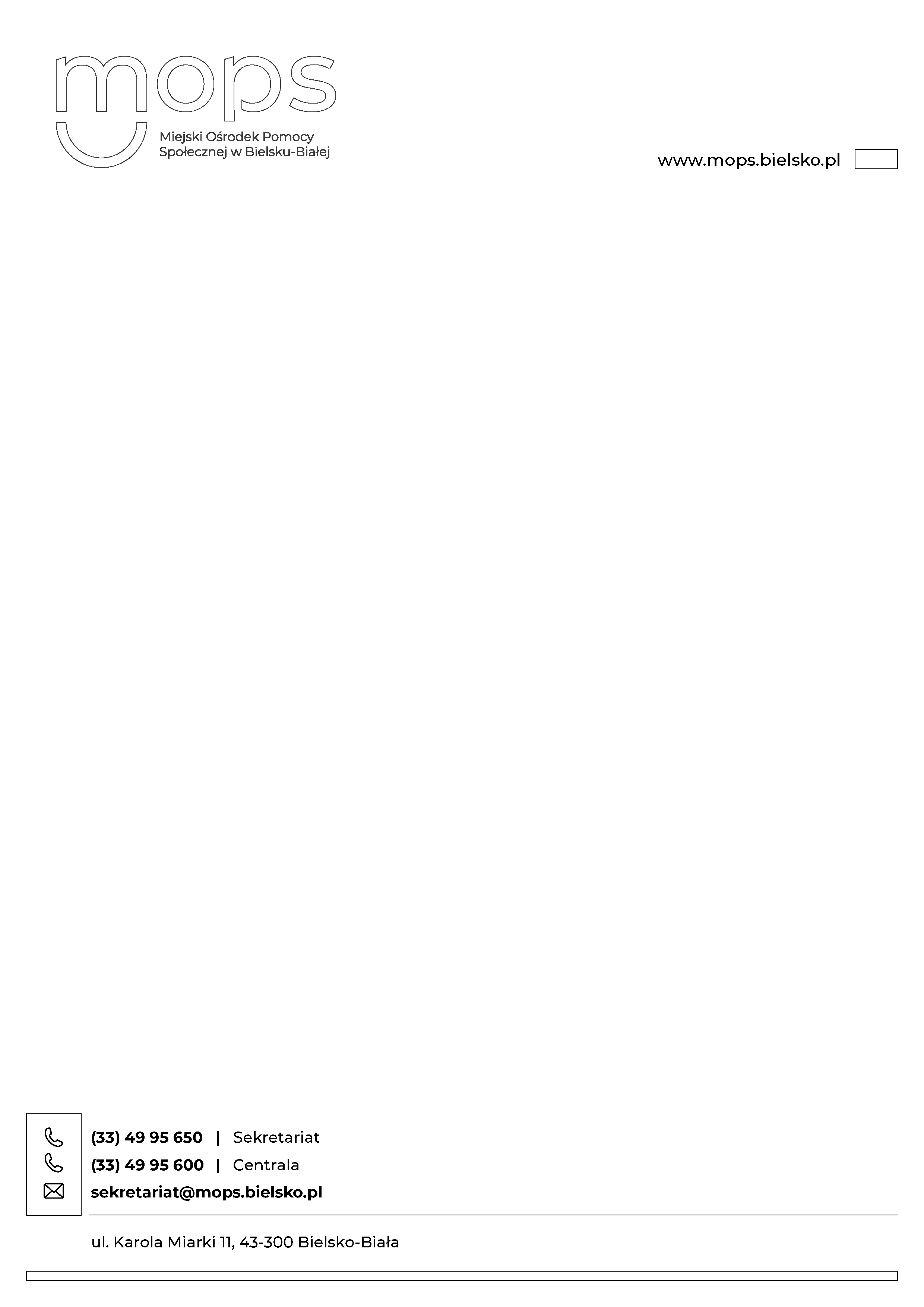 MOPS.DA-PSU.3212.5.2024					      Bielsko–Biała 21.03.2024 r Załącznik nr 1 – OPIS PRZEDMIOTU ZAMÓWIENIAdo zapytania ofertowego o nazwie Zakup foteli i mebli biurowych na potrzeby pracowników Miejskiego Ośrodka Pomocy Społecznej w Bielsku–Białej.Wykaz pozycji zamawianych przedmiotów:POZYCJA 1. RYSUNEK POGLĄDOWY PRZEDMIOTU ZAMÓWIENIA: FOTEL BIUROWY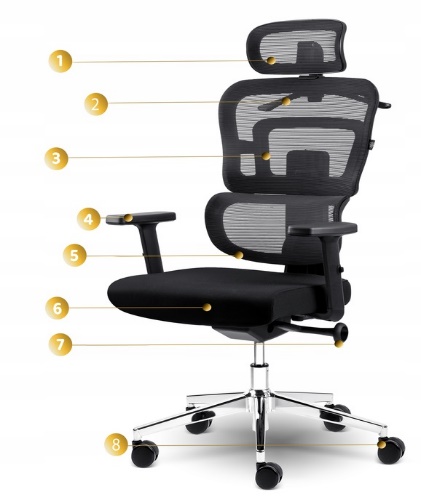 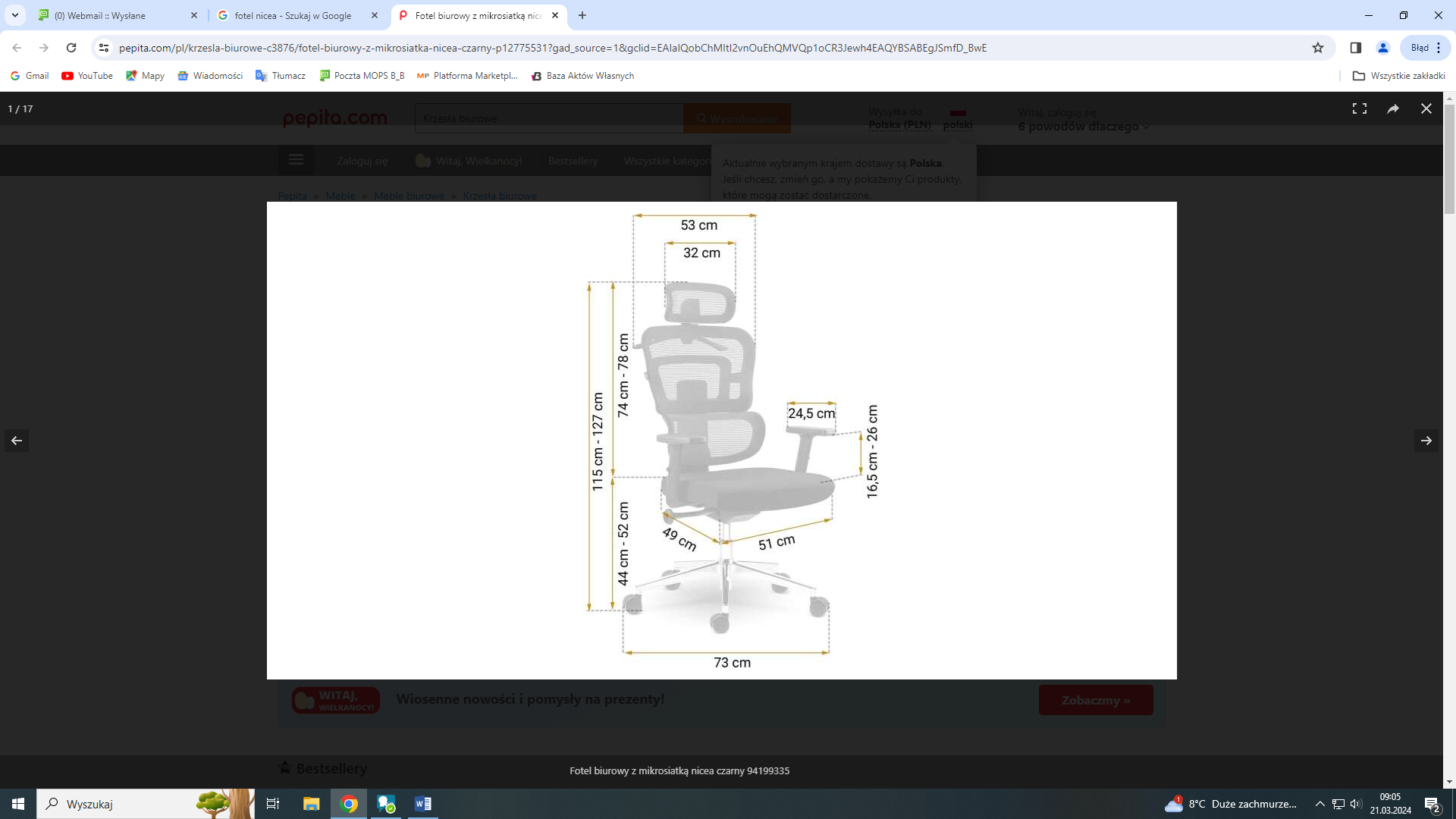 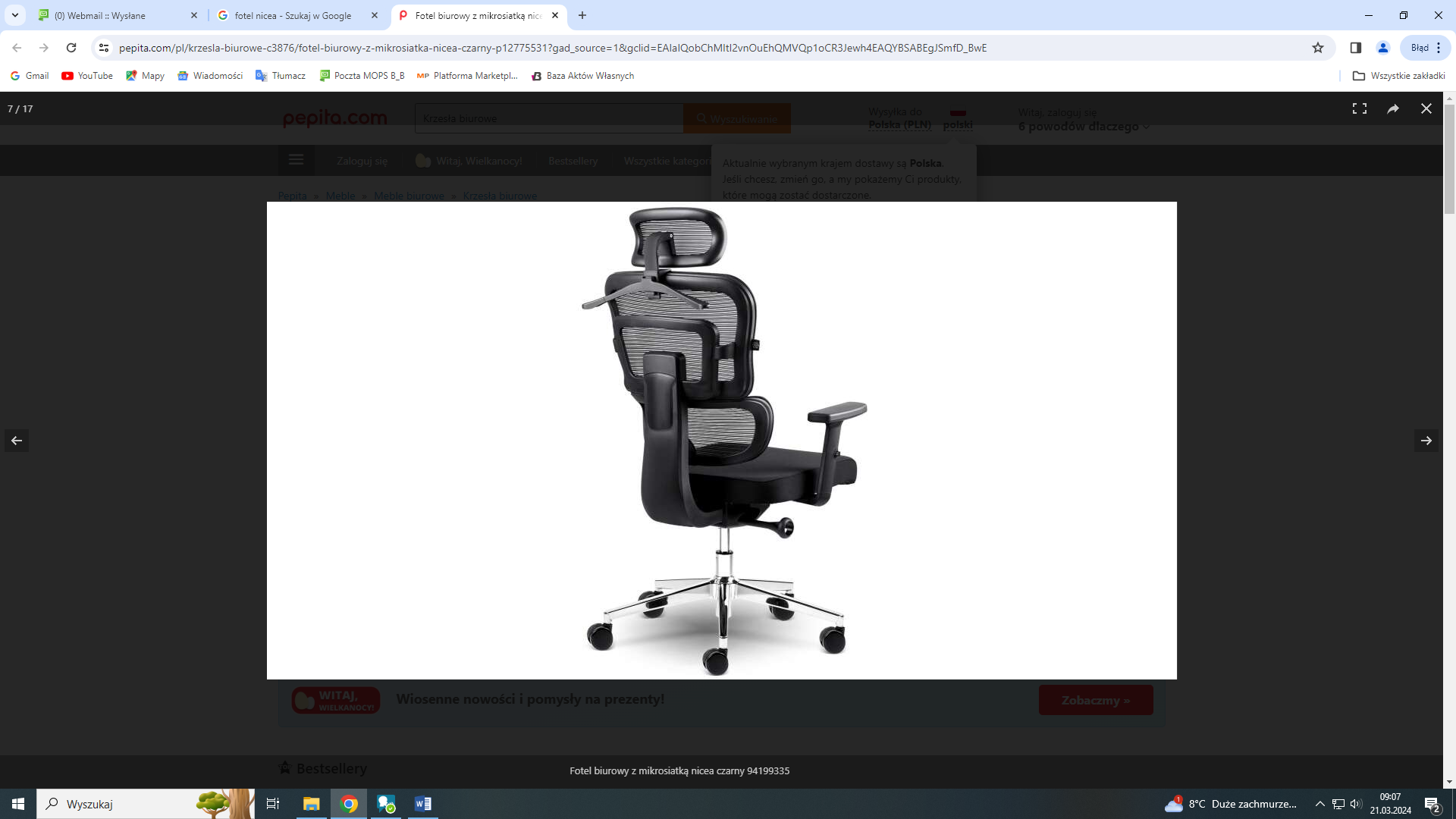 OPIS PRZEDMIOTU ZAMÓWIENIA:Fotel  biurowy (typu Sofotel Nicea), z podłokietnikami w kolorze czarnym.Wymiary:maksymalna wysokość całkowita: 127 cmszerokość całkowita: 73 cmwysokość oparcia: 75 cmmaksymalna wysokość siedziska: 52 cmminimalna wysokość siedziska: 44 cmmaksymalne obciążenie 120 kgBudowa fotela:regulowany zagłówek, umożliwiający regulację wysokości i kąta nachylenia,wieszak – praktyczne miejsce na marynarkę,część środkowa wykończona oddychającą siateczką,wytrzymałe podłokietniki z wygodnym miękkim wykończeniem,wyprofilowane ergonomiczne podparcie pod kręgosłup w odcinku lędźwiowym,SoftUp™ zapewnia płynną regulację wysokości siedziska,SoftSwing™ – mechanizm  bujania,metalowa podstawa z podwójnymi kółkami,3. ILOŚĆ DO ZAMÓWIENIA: 31 sztuki.POZYCJA 2. RYSUNEK POGLĄDOWY PRZEDMIOTU ZAMÓWIENIA: BIURKO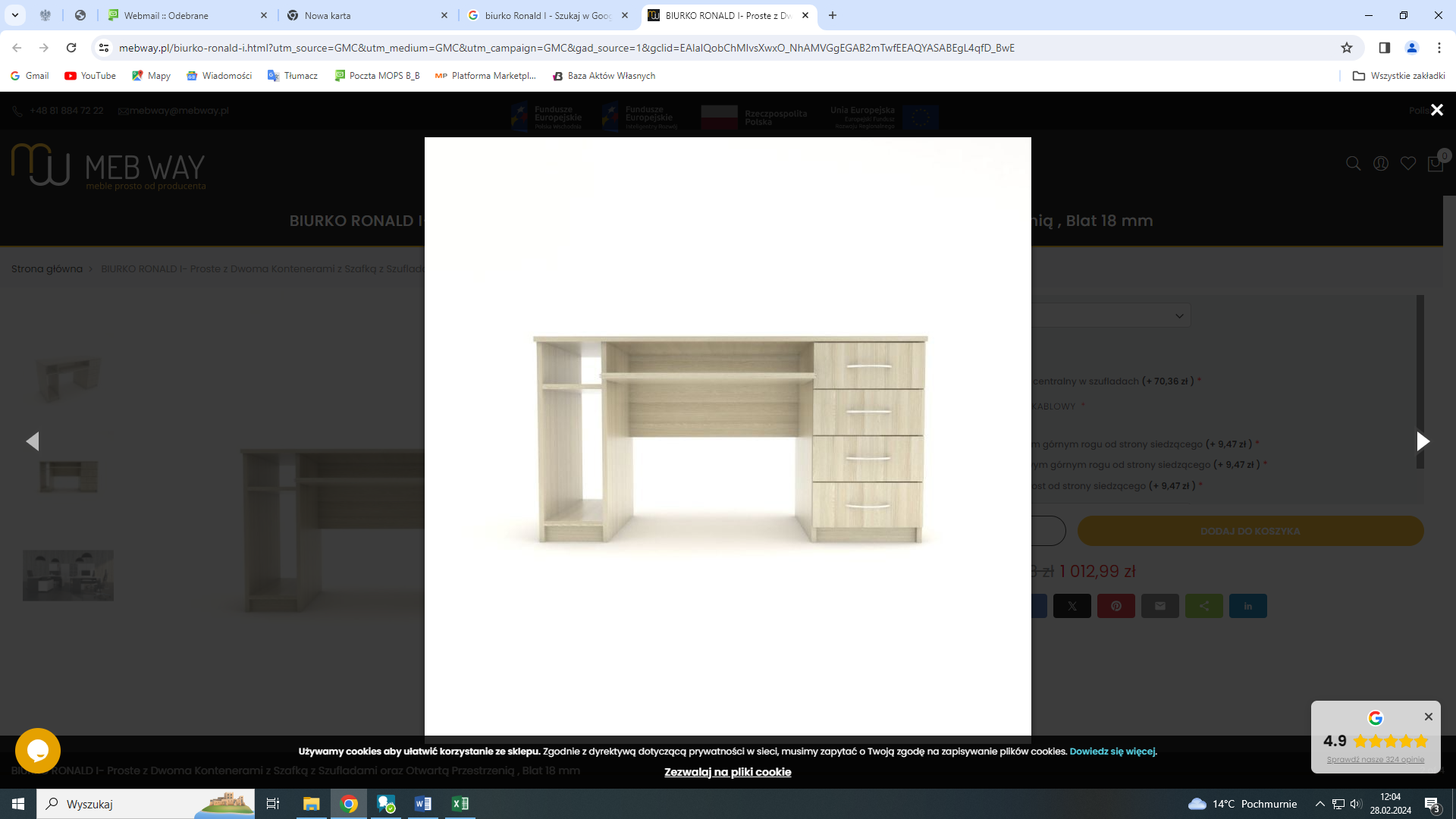 OPIS PRZEDMIOTU ZAMÓWIENIA: BIURKOProste biurko (typu RONALD I lub II) z dwoma kontenerami z szafką z szufladami oraz otwartą przestrzenią, blat o grubości 25mm, kolor Dzika Grusza.Wymiary: 140 x 60 x 74,6 (cm)Wyposażenie:szafka 4 – szufladowa,półka na stację dysków,szuflada pod klawiaturę,z możliwością zamontowania przepustu kablowego,zamek centralny do szuflad,blat wykonany z płyty 25 mm oklejony obrzeżem PCV 2 mm,stelaż wykonany z płyty 18 mm i oklejony obrzeżem PCV 0,6 mm,płyta dwustronnie laminowana na bazie 3 – warstwowej płyty wiórowej,ILOŚĆ DO ZAMÓWIENIA – 2 sztuki.POZYCJA 3.RYSUNEK POGLĄDOWY PRZEDMIOTU ZAMÓWIENIA: BIURKO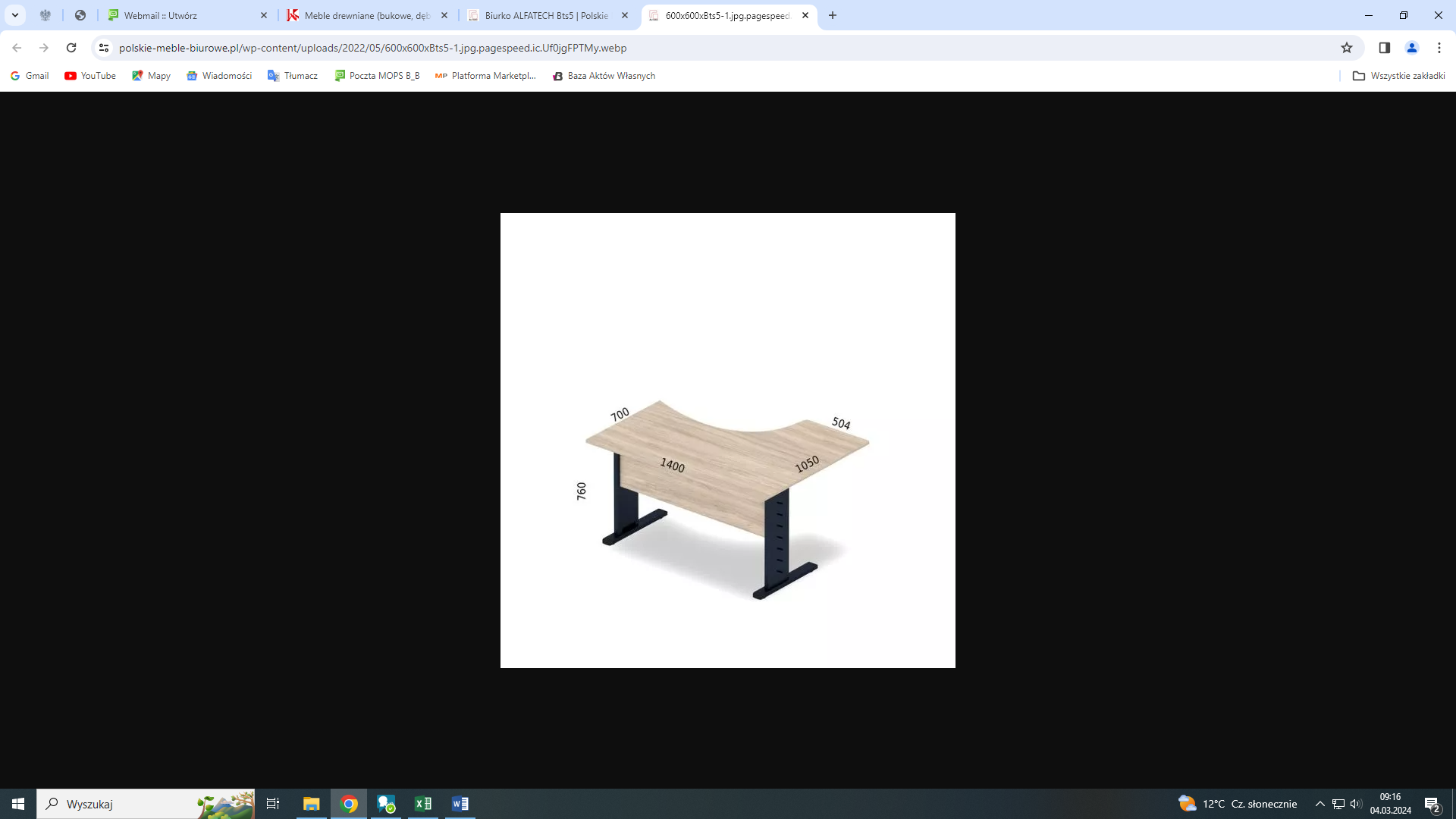 OPIS PRZEDMIOTU ZAMÓWIENIA: BIURKO Biurko rogowe (typu Bst5), kolor Rockford Jasny.Wymiary (mm): 1400 x 1050 x 700/504 x 760hbiurko z wewnętrzną krawędzią z podcięciem kątowym lub łukowym,stanowisko pracy dla jednej osoby,wykonane z wysokiej jakości płyty meblowej o grubości min. 18 mm,stelaż metalowy, lakierowany proszkowo, kolor: aluminium lub grafit,nadaje się do łączenia w dwa lub cztery stanowiska z biurkiem typu Bts6,ILOŚĆ DO ZAMÓWIENIA: 1 sztuka.POZYCJA 3. cdRYSUNEK POGLĄDOWY PRZEDMIOTU ZAMÓWIENIA: BIURKO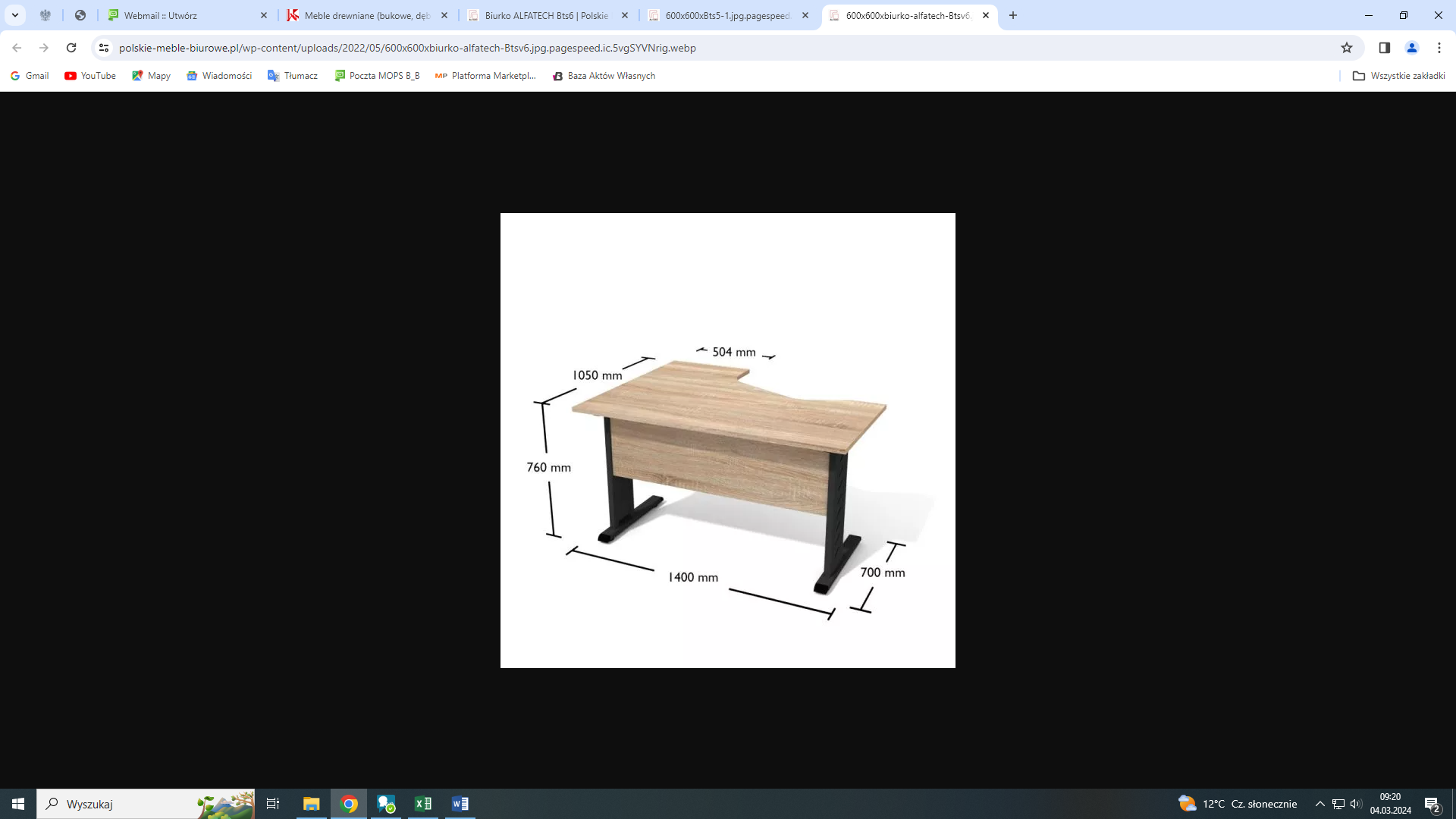 OPIS PRZEDMIOTU ZAMÓWIENIA: BIURKO Biurko rogowe (typu Bst6), kolor Rockford Jasny.Wymiary (mm): 1400 x 1050 x 700/504 x 760hbiurko z wewnętrzną krawędzią z podcięciem kątowym lub łukowym,stanowisko pracy dla jednej osoby,wykonane z wysokiej jakości płyty meblowej o grubości  min. 18 mm,stelaż metalowy, lakierowany proszkowo, kolor: aluminium lub grafit,nadaje się do łączenia w dwa lub cztery stanowiska z biurkiem typu Bts5,ILOŚĆ DO ZAMÓWIENIA: 1 sztuka.POZYCJA 3a.RYSUNEK POGLĄDOWY PRZEDMIOTU ZAMÓWIENIA: PODSTAWKA POD KOMPUTER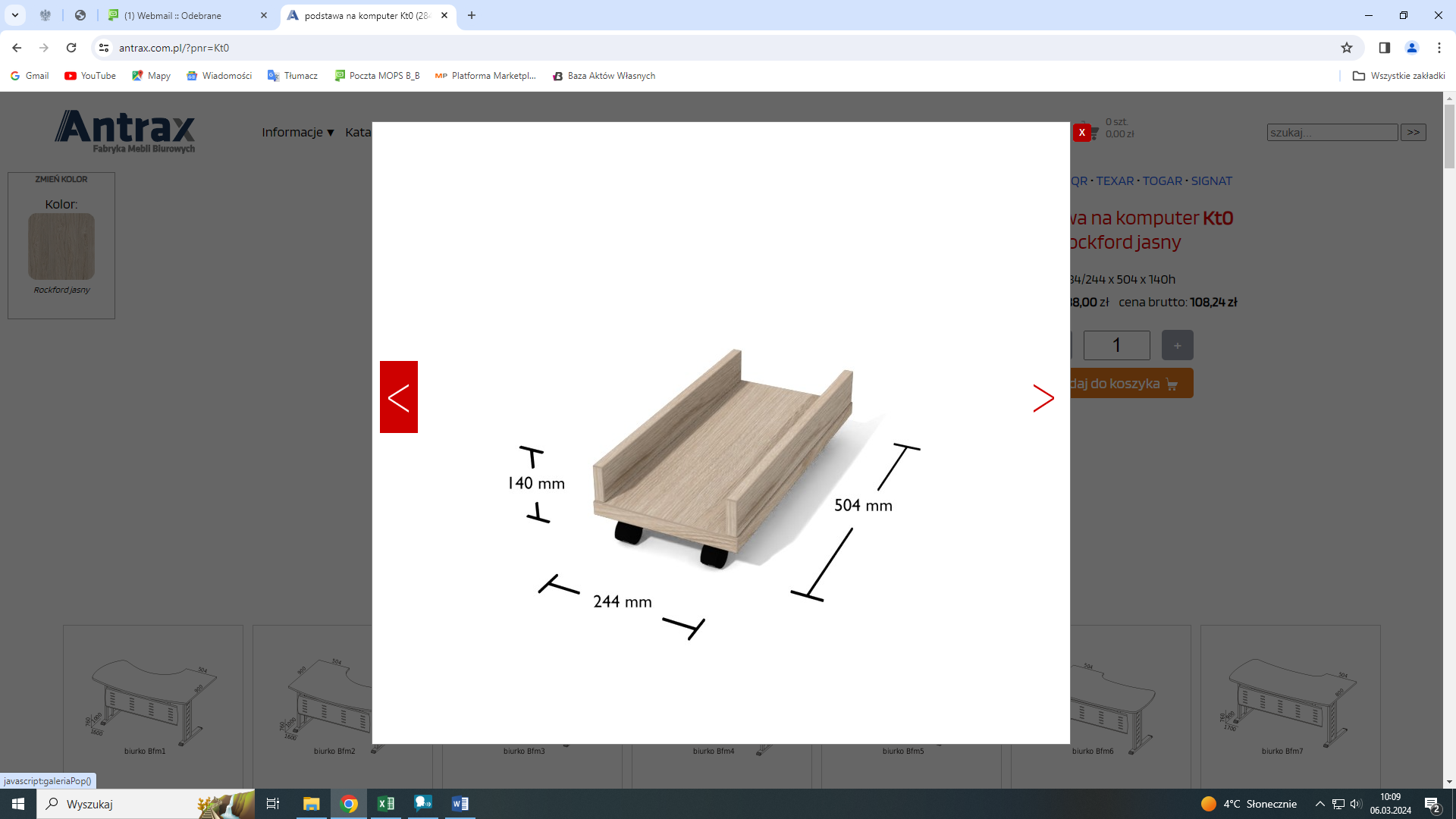 OPIS PRZEDMIOTU ZAMÓWIENIA: PODSTAWKA POD KOMPUTERPodstawka pod biurko do komputera, kolor Rockford Jasny.Wymiary (mm): 284/244 x 504 x 140h,platforma i boki wykonane są z wysokiej jakości płyty meblowej o grubości 18 mm lub 25mm; całość umieszczona na czterech obrotowych kółkach, ILOŚĆ DO ZAMÓWIENIA: 2 sztuki.POZYCJA 3b i 3c.RYSUNEK POGLĄDOWY PRZEDMIOTU ZAMÓWIENIA: DOSTAWKA DO BLATU BIURKA (3b) WRAZ Z METALOWĄ NOGĄ (3c)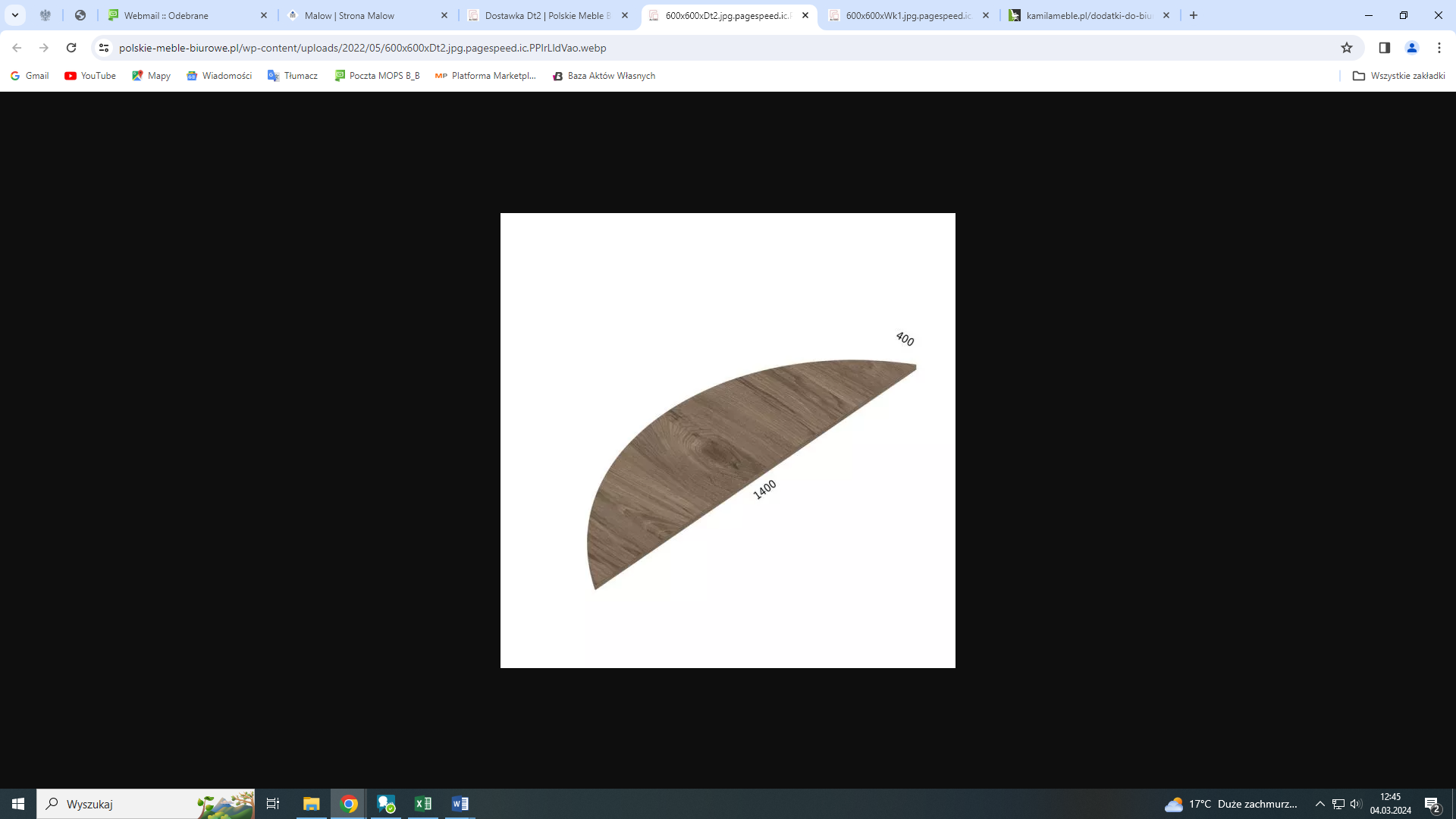 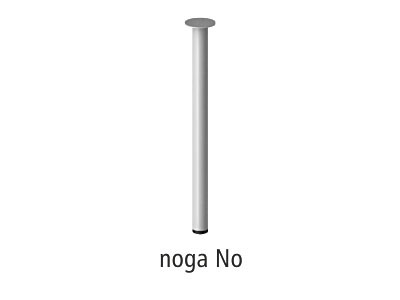 OPIS PRZEDMIOTU ZAMÓWIENIA: DOSTAWKA DO BLATU BIURKA WRAZ
Z METALOWĄ NOGĄDostawka do biurka, kolor Rockford Jasny.Wymiary: 1400 x 400 (mm)wykonane z wysokiej jakości płyty meblowej o grubości 18 mm lub 25 mm,całość umieszczona na metalowej nodze, dopasowanej do wysokości biurka,ILOŚĆ DO ZAMÓWIENIA: 1 komplet (1 × dostawka + 2 × noga).POZYCJA 4.RYSUNEK POGLĄDOWY PRZEDMIOTU ZAMÓWIENIA: KONTENER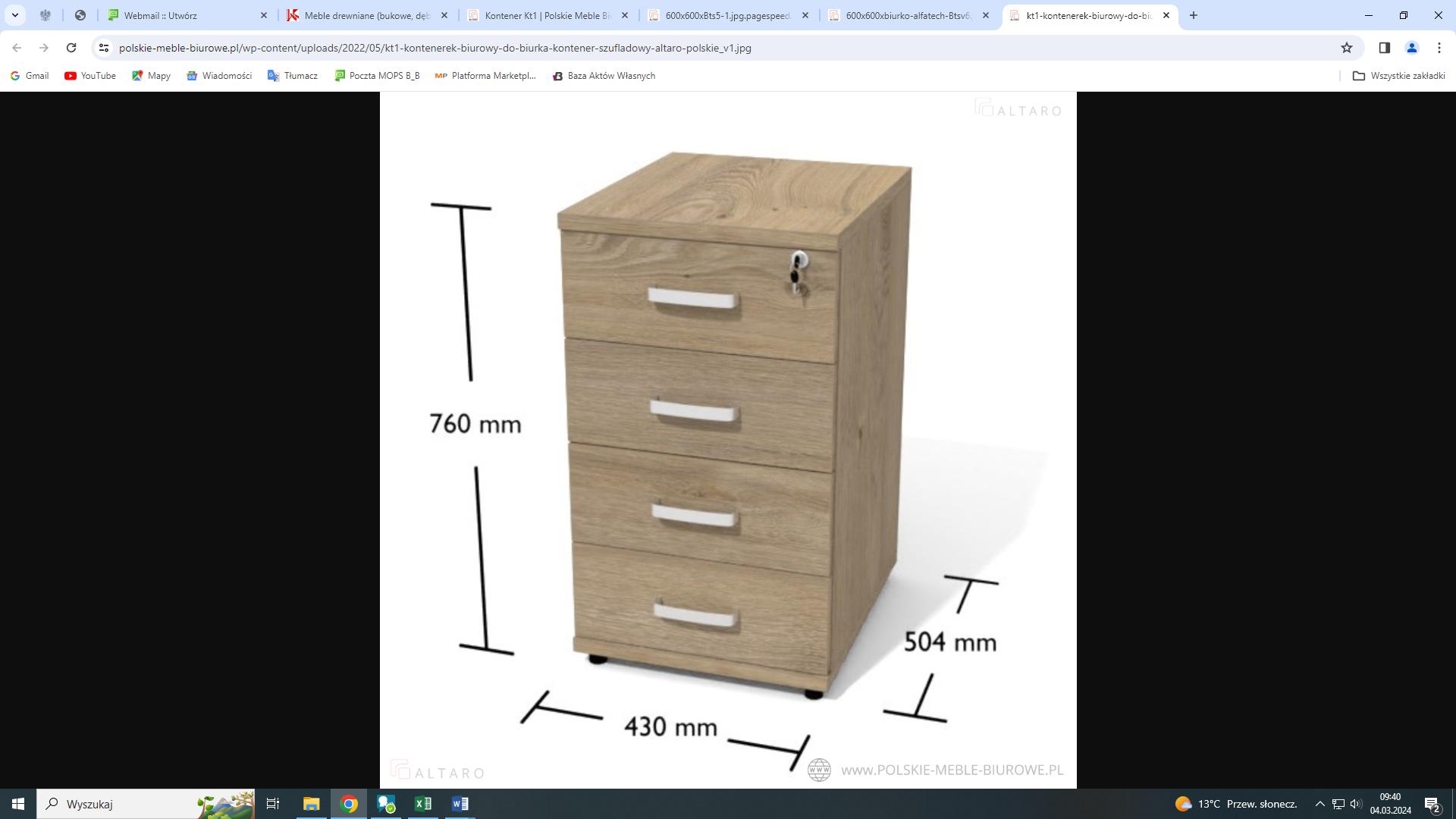 OPIS PRZEDMIOTU ZAMÓWIENIA: KONTENER Kontener biurowy dostawny (typu Kt1), kolor Rockford Jasny.Wymiary (mm): 430 x 504 x 760hkontener biurowy dostawny z czterema szufladami o pełnej wysokości biurka, wykonany z wysokiej jakości płyty meblowej o grubości 18 mm / blat 25mm,szuflady wyposażone w centralny zamek z dwoma kluczami,kontener wyposażony w stopki z możliwością poziomowania,ILOŚĆ DO ZAMÓWIENIA: 2 sztuki.POZYCJA 5.1. RYSUNEK POGLĄDOWY PRZEDMIOTU ZAMÓWIENIA: REGAŁ/SZAFKA 
DO BIURA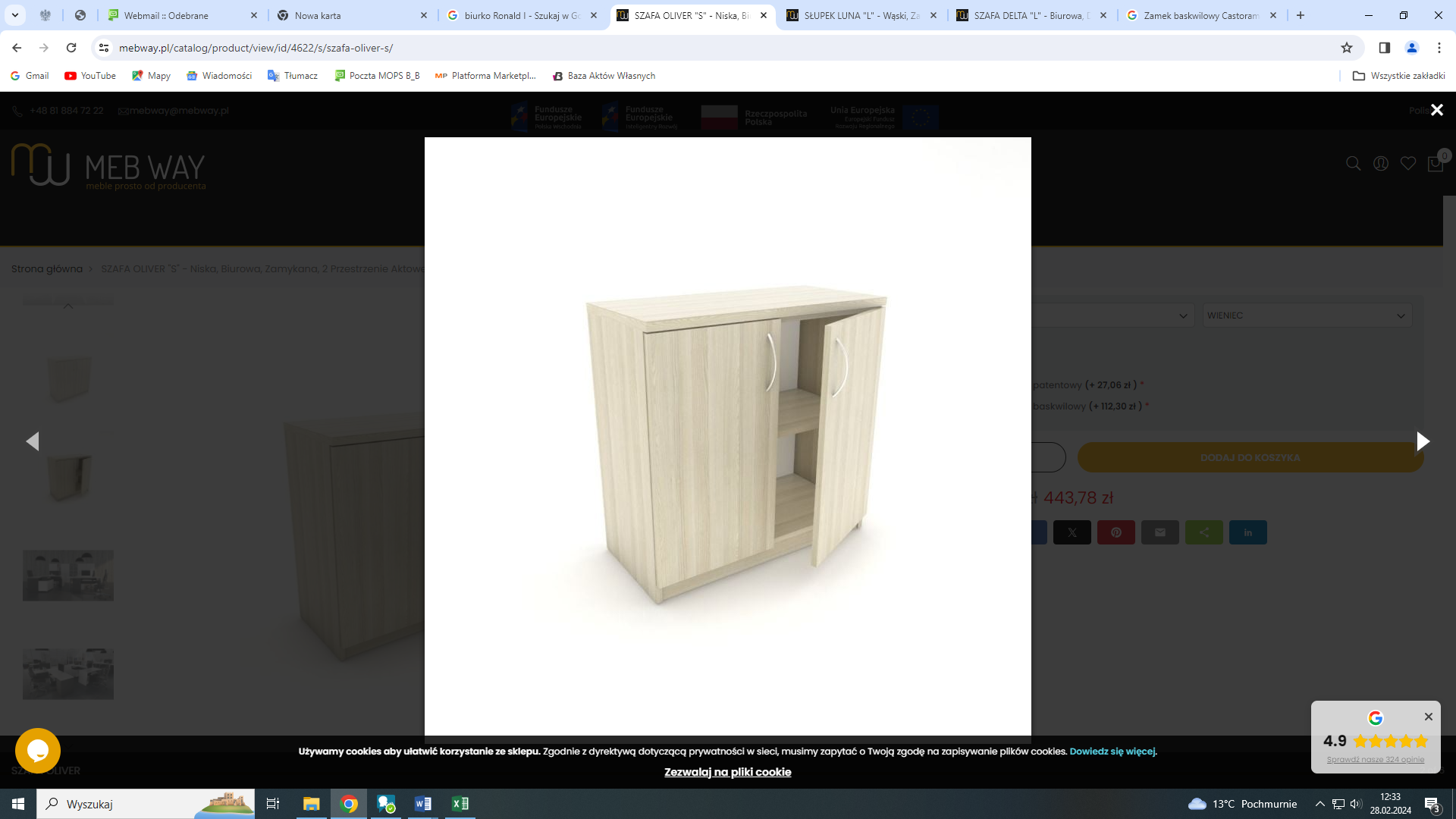 2. OPIS PRZEDMIOTU ZAMÓWIENIA: REGAŁ/SZAFKA DO BIURASzafka niska, biurowa, zamykana z dwiema przestrzeniami na dokumenty, kolor jasny Buk.Wymiary: 80 x 77 – 79,6 (h) x 40 cmWyposażenie:półki,z zamkiem patentowym zamontowanym do drzwi szafy z dwoma kluczami;stelaż wykonany z płyty 18 mm i oklejony obrzeżem PCV 0,6 mm; wieniec 25 mm;płyta dwustronnie laminowana na bazie 3 – warstwowej płyty wiórowej,ILOŚĆ DO ZAMÓWIENIA – 2 sztuki.POZYCJA 6.RYSUNEK POGLĄDOWY PRZEDMIOTU ZAMÓWIENIA: SZAFA 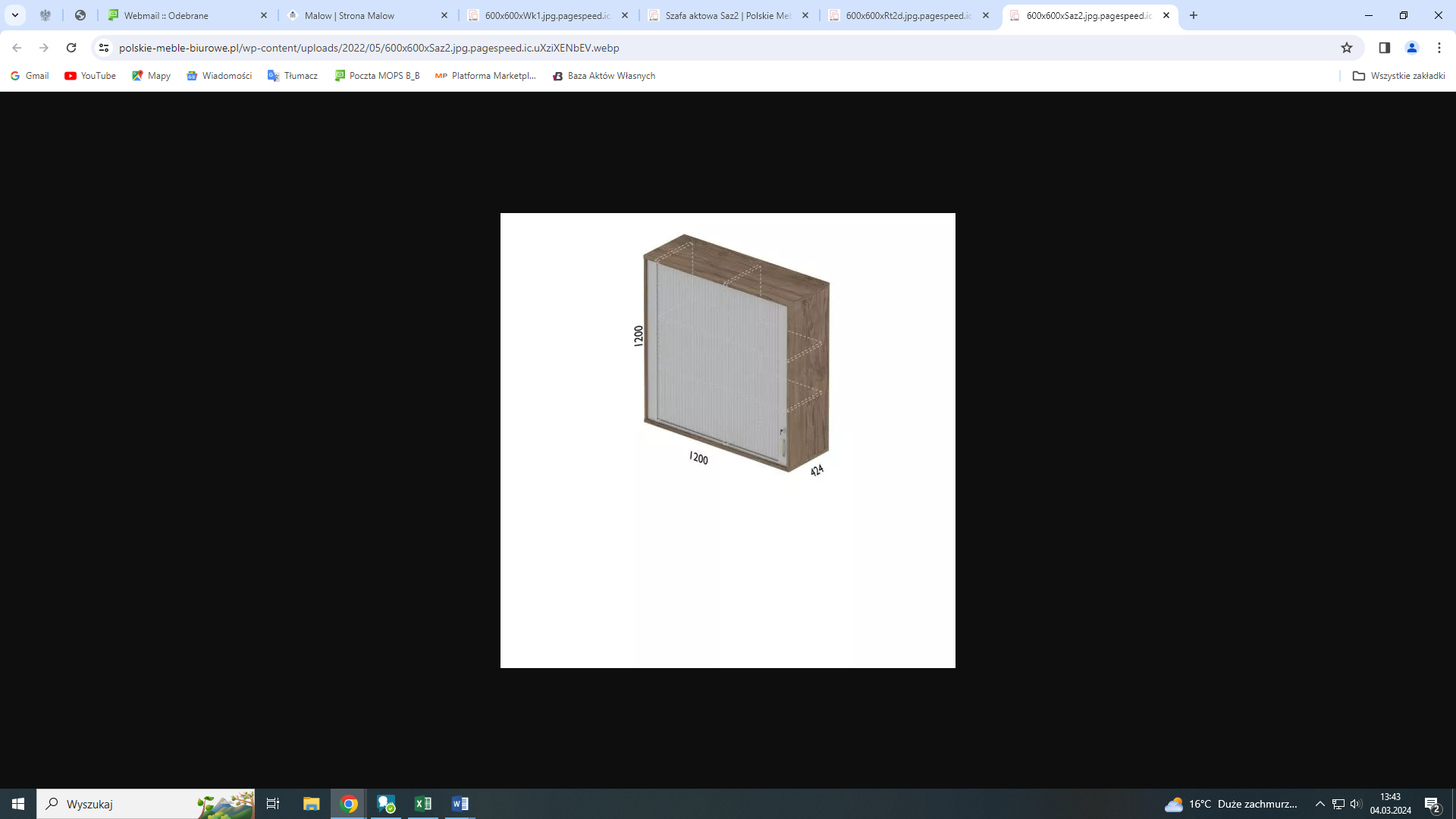 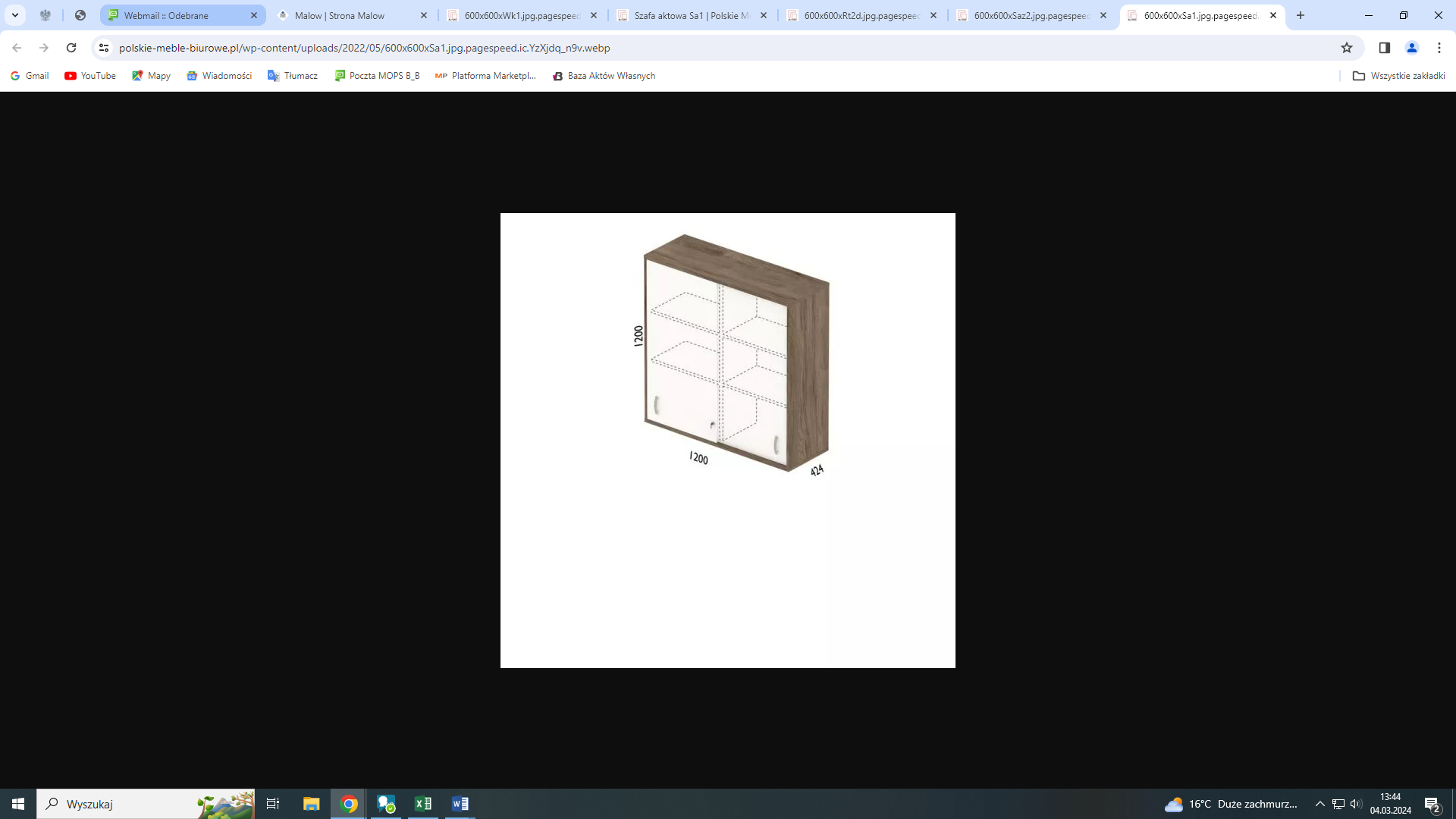 OPIS PRZEDMIOTU ZAMÓWIENIA: SZAFA Szafa aktowa (typu Saz2) z drzwiami żaluzjowymi, kolor Rockford Jasny.Wymiary (mm): 1200 x 424 x 1200hszafa wykonana z wysokiej jakości płyty meblowej o grubości 18 mm,wewnątrz podzielona półkami na 3 przestrzenie segregatorowe,zamykana drzwiami żaluzjowymi z uchwytami i zamykanym zamkiem z dwoma kluczami,szafa wykończona wieńcem o grubości 25 mm,wszystkie połączenia konstrukcyjne szafy wykonywane za pomocą mimośrodów,ILOŚĆ DO ZAMÓWIENIA: 1 sztuka.POZYCJA 7.RYSUNEK POGLĄDOWY PRZEDMIOTU ZAMÓWIENIA: SZAFA / REGAŁ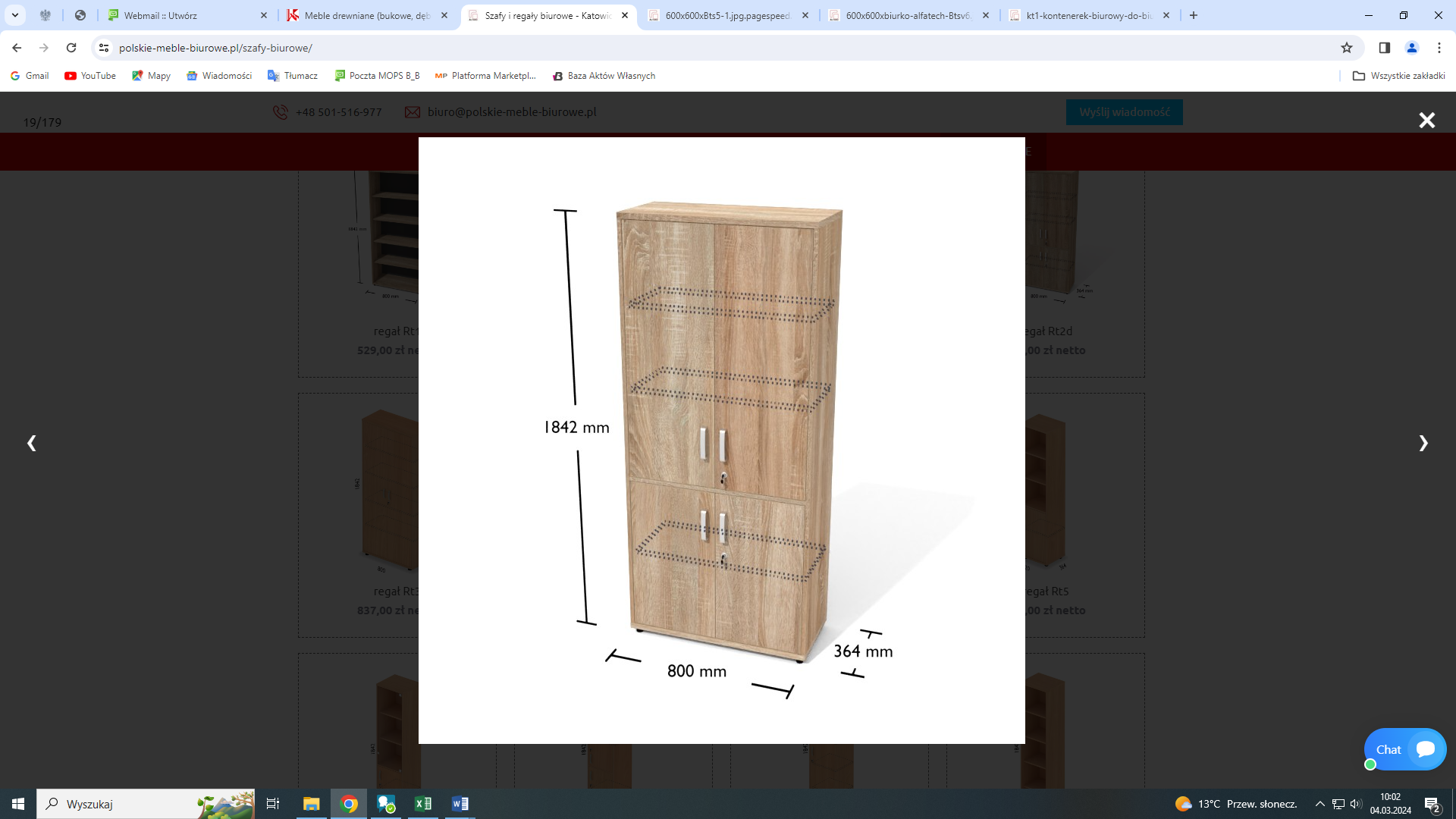 OPIS PRZEDMIOTU ZAMÓWIENIA: SZAFA/ REGAŁRegał wysoki (typu RT2d) w kolorze Rockford Jasny.Wymiary (mm): 800 x 364 x 1842hregał wysoki wykonany z wysokiej jakości płyty meblowej o grubości 18 mm,wewnątrz podzielony półkami i wieńcem środkowym na 5 przestrzeni na wysokość segregatora, dodatkowe nawierty umożliwiające zmianę wysokości każdej półki,przestrzenie zamykane drzwiczkami z uchwytami oraz zamykane zamkiem z dwoma kluczami,regał wykończony wieńcem o grubości 25 mm,wszystkie połączenia konstrukcyjne w regałach wykonywane za pomocą mimośrodów,regał osadzony na nóżkach meblowych wysokości 28 mm z możliwością regulacji od wewnątrz do 12 mm.ILOŚĆ DO ZAMÓWIENIA: 1 sztuka.POZYCJA 8.RYSUNEK POGLĄDOWY PRZEDMIOTU ZAMÓWIENIA: SZAFA METALOWA (NISKA) Z DRZWIAMI ŻALUZJOWYMI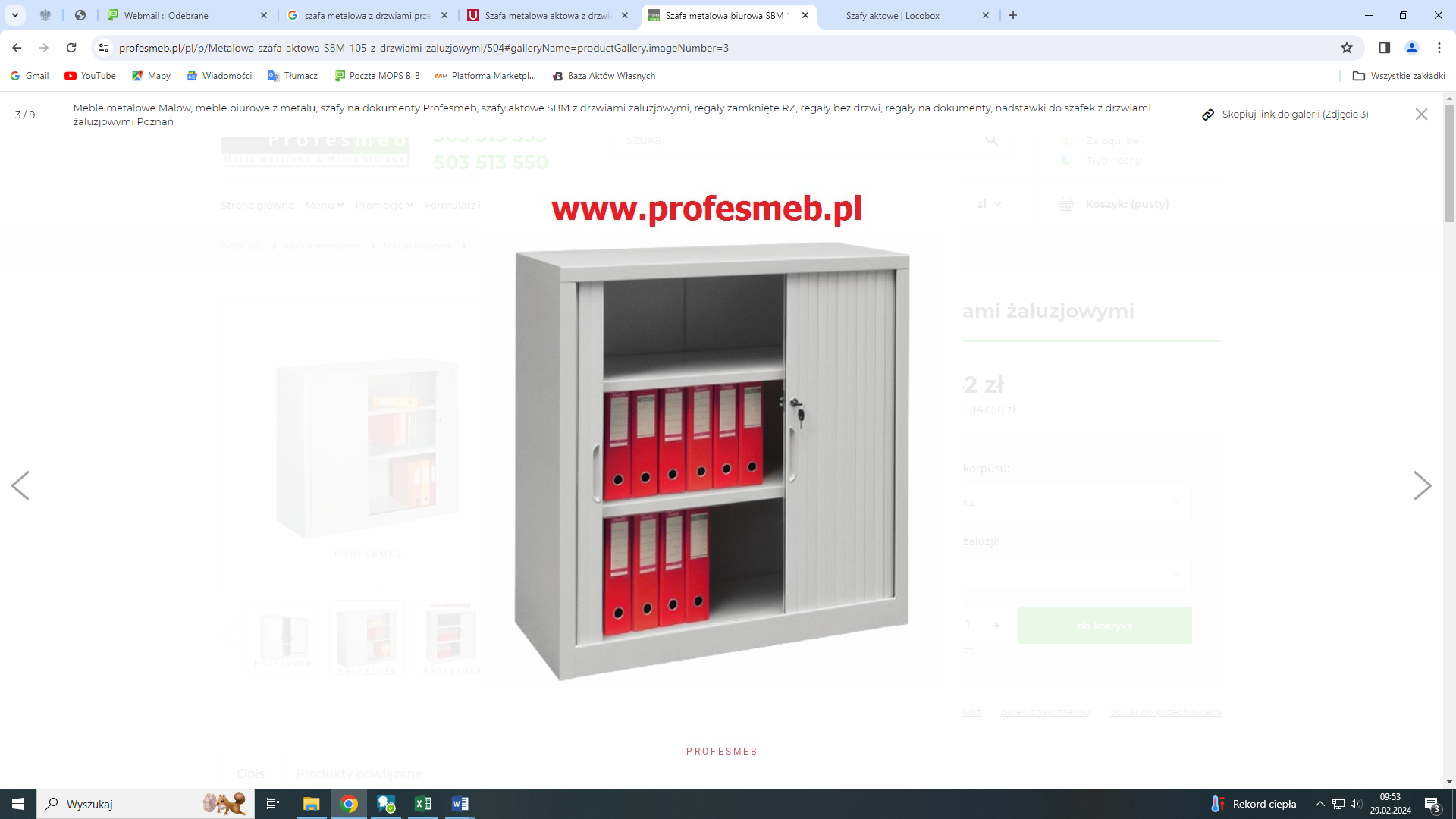 OPIS PRZEDMIOTU ZAMÓWIENIA: SZAFA METALOWA (NISKA) Z DRZWIAMI ŻALUZJOWYMISzafa aktowa metalowa (typu SBM 105) z drzwiami rozsuwanymi żaluzjowymi w kolorze szarym RAL7035.Parametry techniczne:Wymiary szafy:    wysokość: 1040 mm,szerokość: 1000 mm,głębokość: 435 mm,szafa wykonana z grubej blachy gr. 0,7 – 1,0 mm,drzwi żaluzjowe wykonane są z listew z tworzywa sztucznego, wsuwane w podwójne ściany boczne i zamykane zamkiem zatrzaskowym lub cylindrycznym z 2 kluczami,szafa z 2 półkami z możliwością przestawiania co 25 mm, maksymalne obciążenie półki standardowej – 40 kg,szafa wyposażona w ślizgacze ułatwiające przesuwanie po podłodze,szafa malowana farbami proszkowymi poliestrowo – mepoksydowymi (zabezpieczenie przed korozją), szafy dostarczane w całości i gotowe do użytku,ILOŚĆ DO ZAMÓWIENIA: 2 sztuki.POZYCJA 9.RYSUNEK POGLĄDOWY PRZEDMIOTU ZAMÓWIENIA: SZAFA METALOWA (WYSOKA) Z DRZWIAMI ŻALUZJOWYMI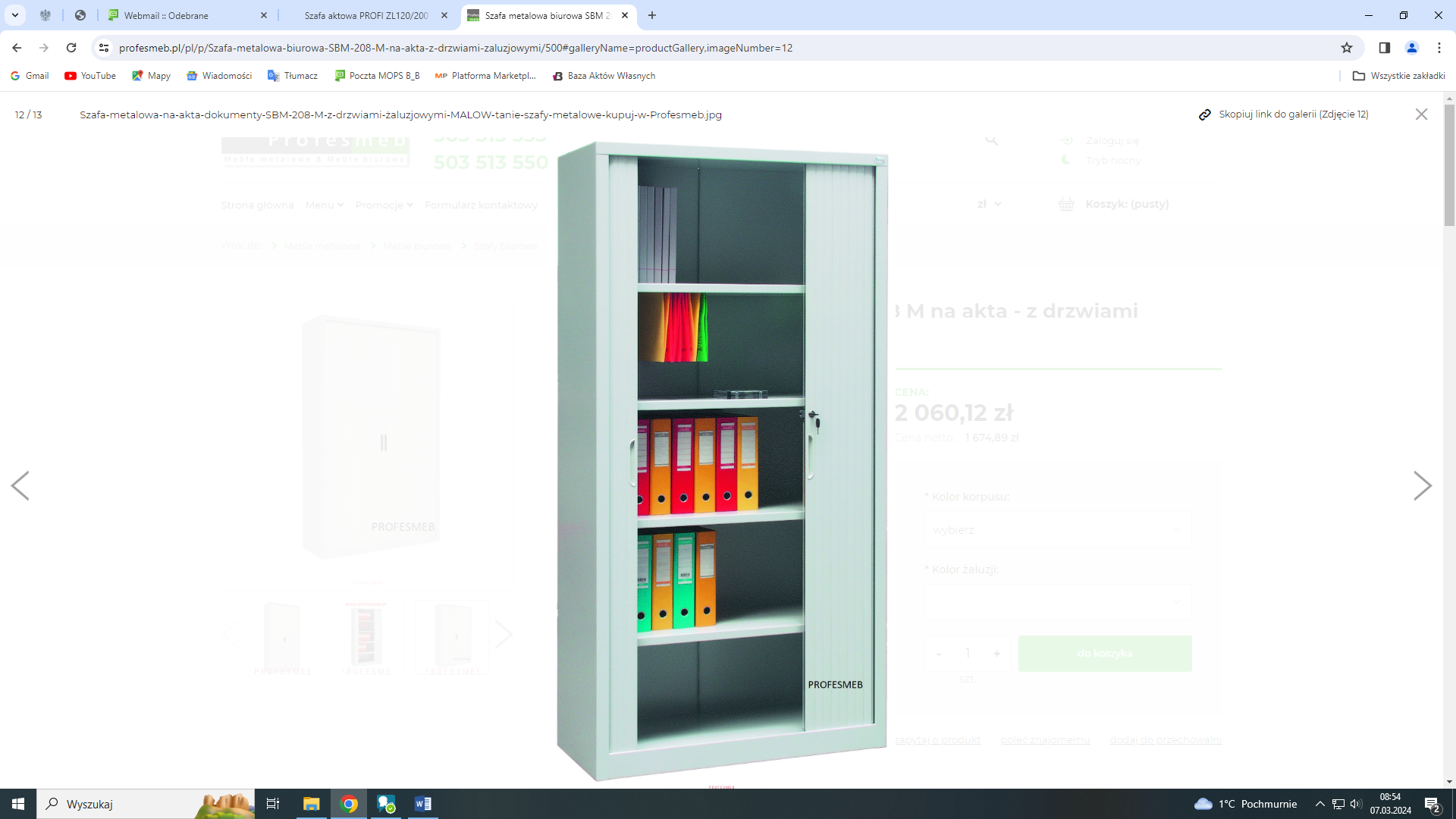 OPIS PRZEDMIOTU ZAMÓWIENIA: SZAFA METALOWA (WYSOKA) 
Z DRZWIAMI ŻALUZJOWYMISzafa aktowa metalowa  (typu SBM 217) z drzwiami rozsuwanymi żaluzjowymi w kolorze szarym RAL7035.Parametry techniczne:Wymiary szafy:wysokość: 1990 mm,szerokość: 1200 mm,głębokość: 435 mm,szafa wykonana z wysokiej jakości blachy stalowej o grubości 0,8mm – 1,0 mm,drzwi przesuwne żaluzjowe o stabilnej zgrzewanej konstrukcji, wsuwane w podwójne ściany boczne wykonane z listew z tworzywa sztucznego, drzwi zamykane zamkiem zatrzaskowym lub cylindrycznym z 2 kluczami,drzwi szafy z uchwytem,możliwość regulacji wysokości półek co 25 mm,maksymalne obciążenie półki standardowej – 40 kg,szafa malowana farbami proszkowymi poliestrowo – epoksydowymi (zabezpieczenie przed korozją),szafa wyposażona w ślizgacze ułatwiające przesuwanie szafy,szafy dostarczane w całości i gotowe do użytku,ILOŚĆ DO ZAMÓWIENIA: 2 sztuki.POZYCJA 10.RYSUNEK POGLĄDOWY PRZEDMIOTU ZAMÓWIENIA: SZAFA METALOWA (WYSOKA) Z DRZWIAMI SKRZYDŁOWYMI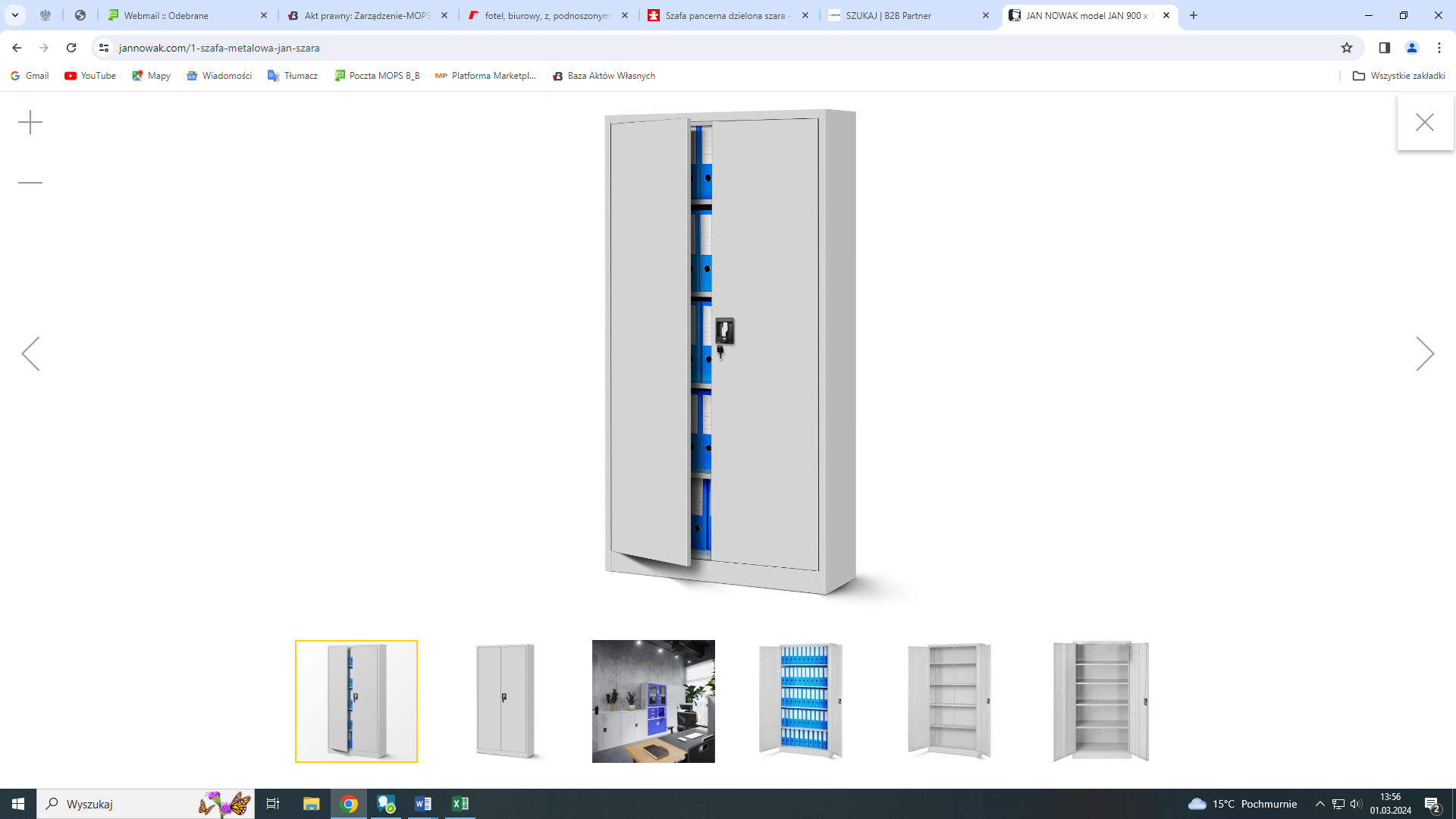 OPIS PRZEDMIOTU ZAMÓWIENIA: SZAFA METALOWA (WYSOKA)
Z DRZWIAMI SKRZYDŁOWYMISzafa aktowa metalowa z drzwiami otwieranymi skrzydłowymi (typu SBM 203) w kolorze szarym RAL7035.Parametry techniczne:wysokość: 1990 mmszerokość: 1000 mmgłębokość: 435 mmliczba półek: 4nośność półki: 50 kg typ drzwi: skrzydłoweszafa biurowa z zamkiem zatrzaskowym lub cylindrycznym z 2 kluczami,wykonana z blachy stalowej o grubości 0,8mm – 1,0 mm,cztery półki z nośnością 40 – 	   50 kg na każdą, możliwość ustawienia wysokości,powierzchnia lakierowana proszkowo,kolor korpusu oraz drzwi – szary RAL 7035,3.…ILOŚĆ DO ZAMÓWIENIA – 2 sztuki.POZYCJA 11.RYSUNEK POGLĄDOWY PRZEDMIOTU ZAMÓWIENIA: WIESZAK 
NA UBRANIA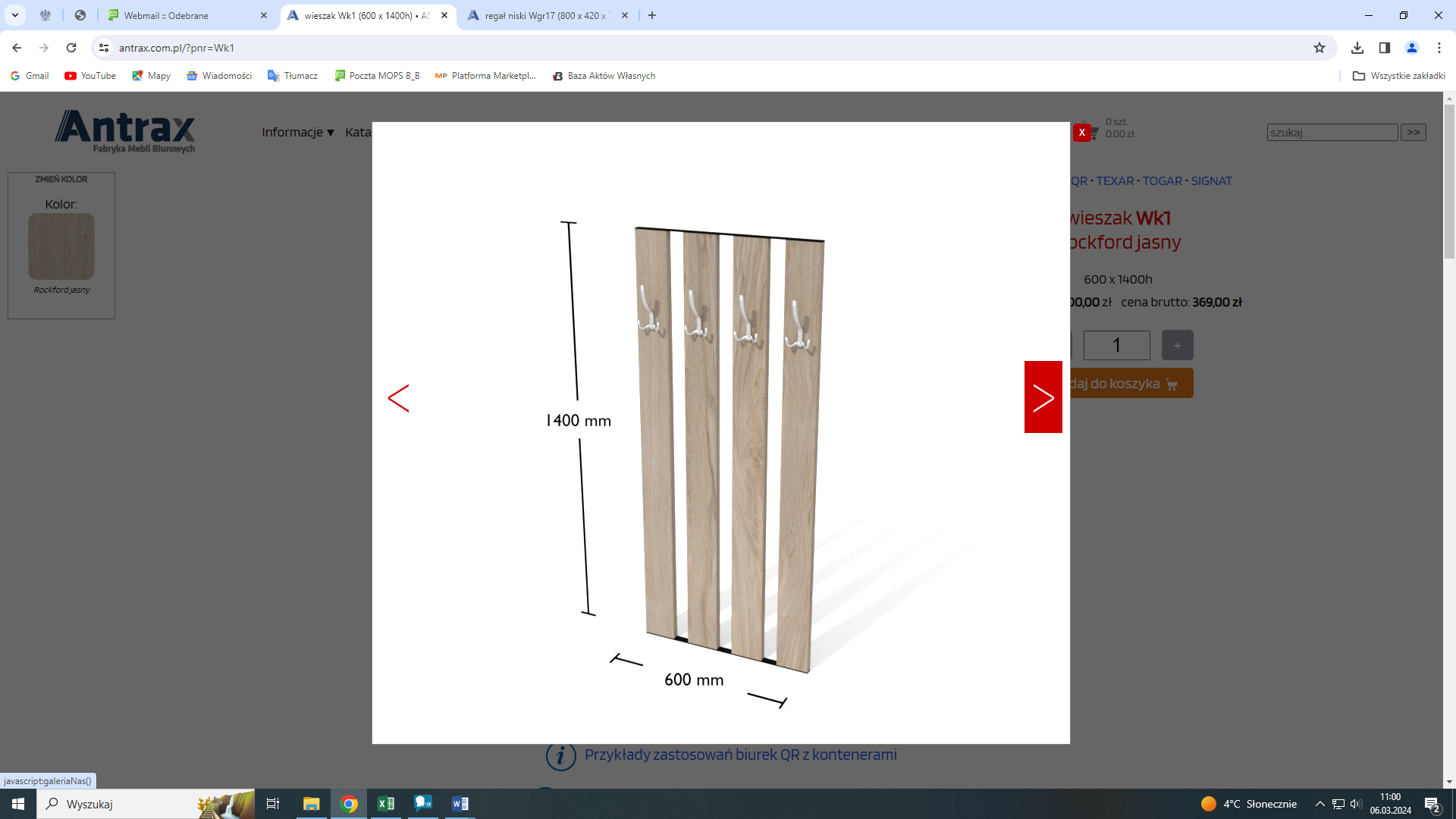 OPIS PRZEDMIOTU ZAMÓWIENIA: WIESZAK NA UBRANIAWieszak na ubrania w kolorze Rockford Jasny.Wymiary (mm): 600 x 1400hwykonany z wysokiej jakości płyty meblowej o grubości 18 mm,ILOŚĆ DO ZAMÓWIENIA: 1 sztuka.POZYCJA 12.RYSUNEK POGLĄDOWY PRZEDMIOTU ZAMÓWIENIA: SZAFKA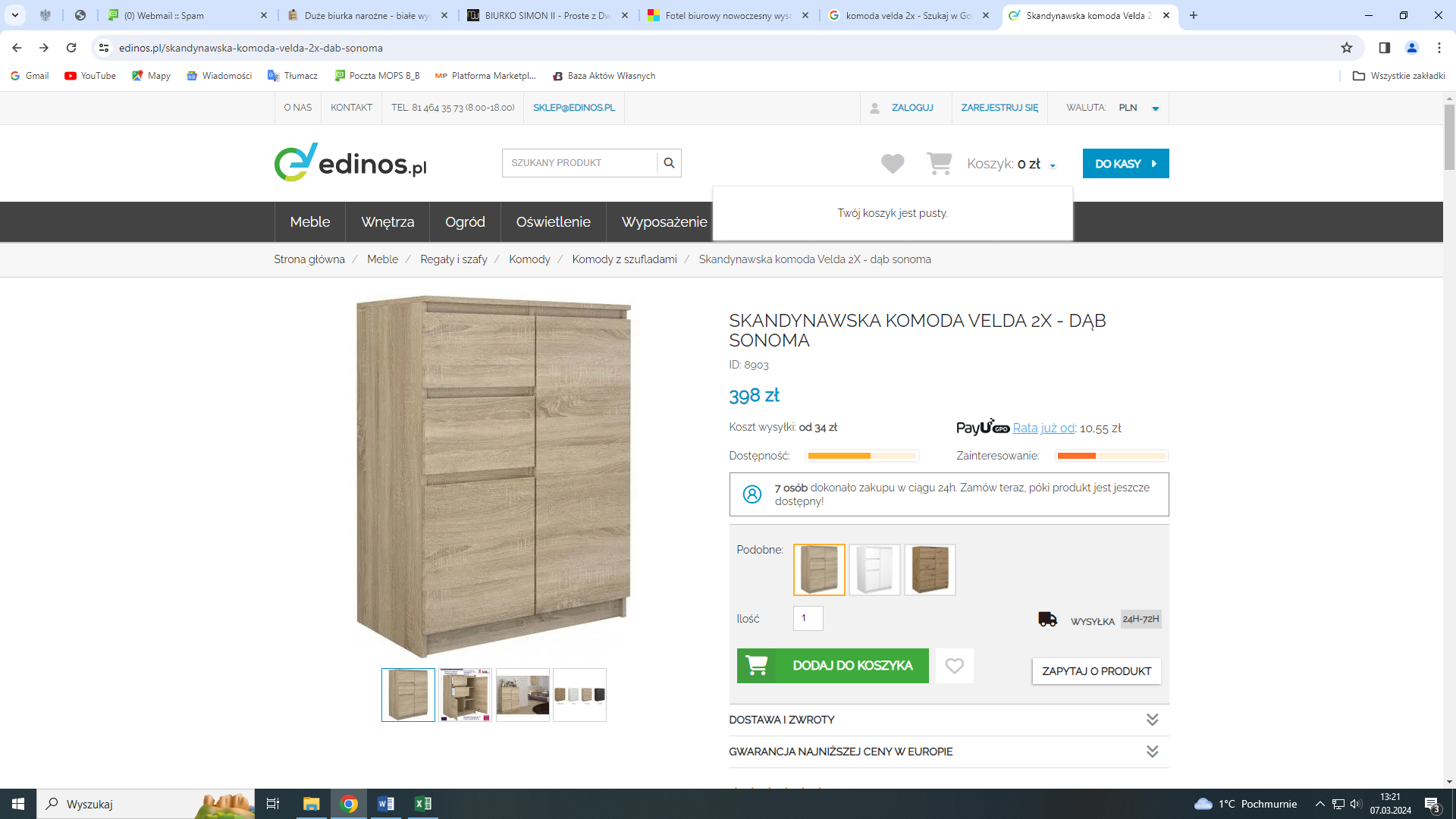 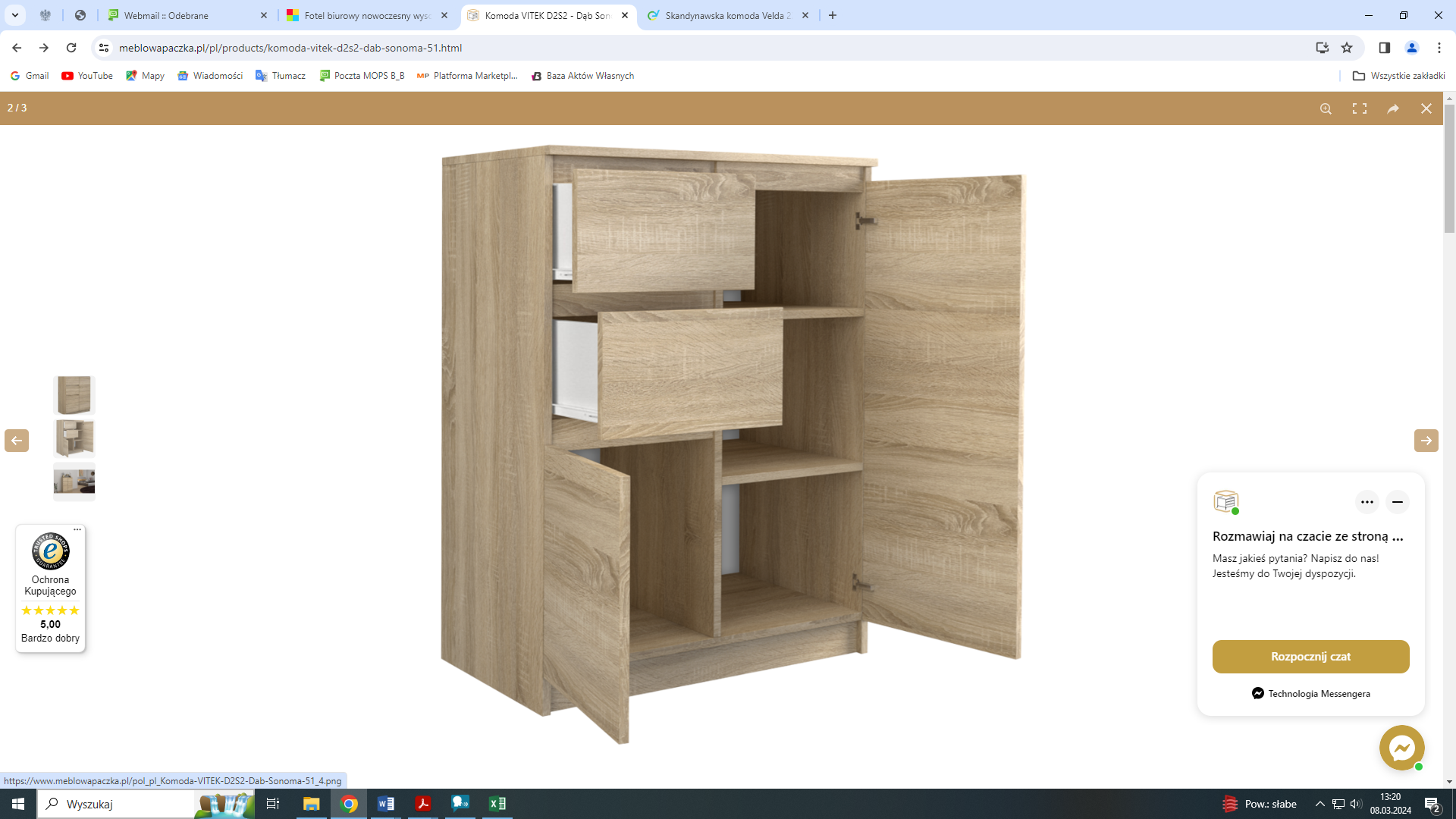 OPIS PRZEDMIOTU ZAMÓWIENIA: SZAFKASzafka składająca się z dwóch szuflad, dwóch drzwiczek i praktycznych półek, w kolorze Dąb Artisant.wymiary szafki: wysokość: 97 cm, szerokość: 70 cm, głębokość: 40 cm,wymiary szuflady: wysokość11,5 cm, szerokość 26,7 cm, głębokość 33,3 cm,materiał: wysokogatunkowa laminowana płyta wiórowa o grubości 16 mm,płyta uszlachetniona poprzez laminowanie o podwyższonej trwałości i gęstości 684 kg/m3,obrzeża wykończone tworzywem PCV,szuflady na prowadnicach rolkowych,bezuchwytowe fronty,3. …ILOŚĆ DO ZAMÓWIENIA: 1 sztuka.POZYCJA 13.RYSUNEK POGLĄDOWY PRZEDMIOTU ZAMÓWIENIA: BIURKA NAROŻNE LEWO I PRAWOSTRONNEPRAWE: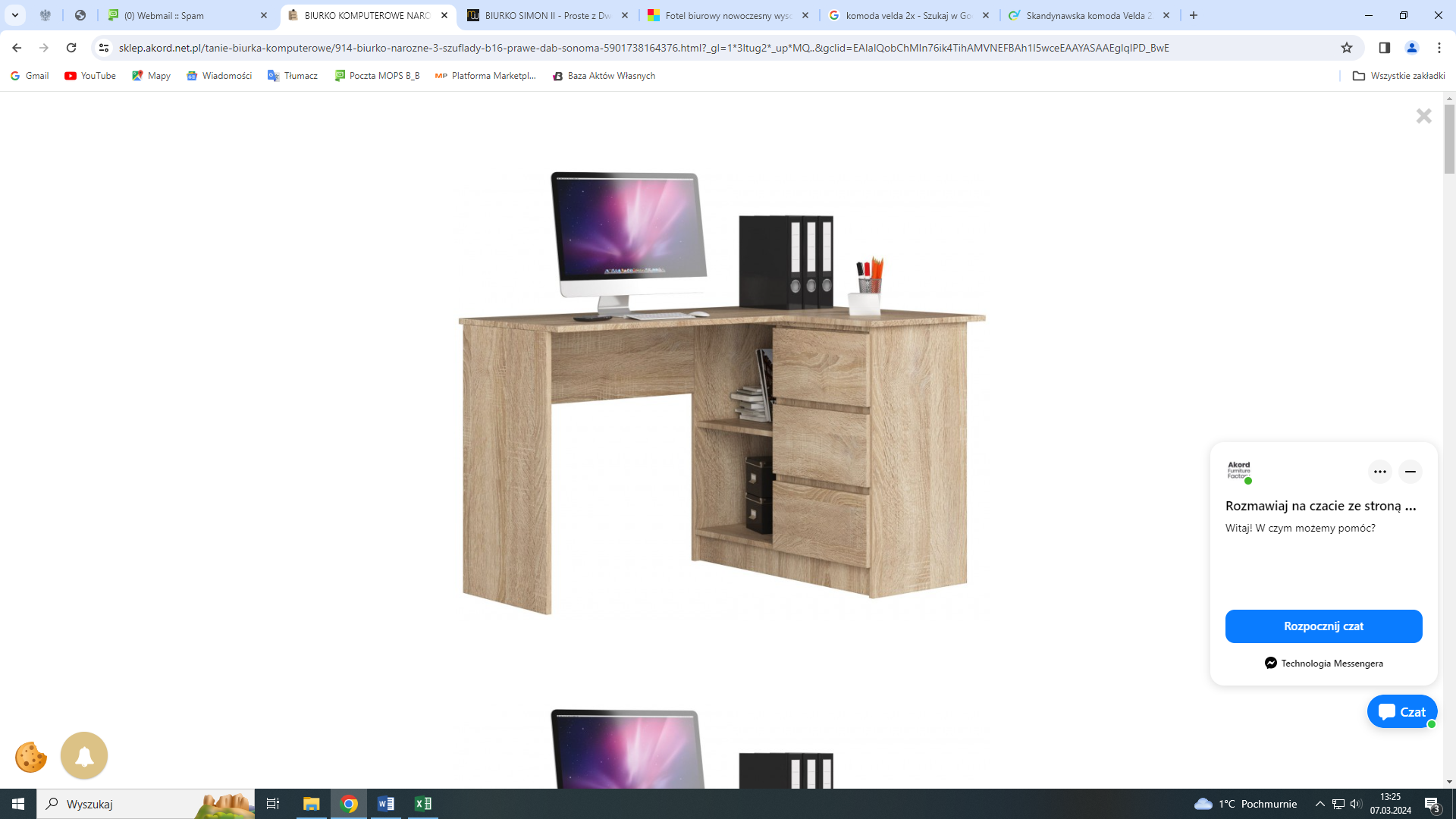 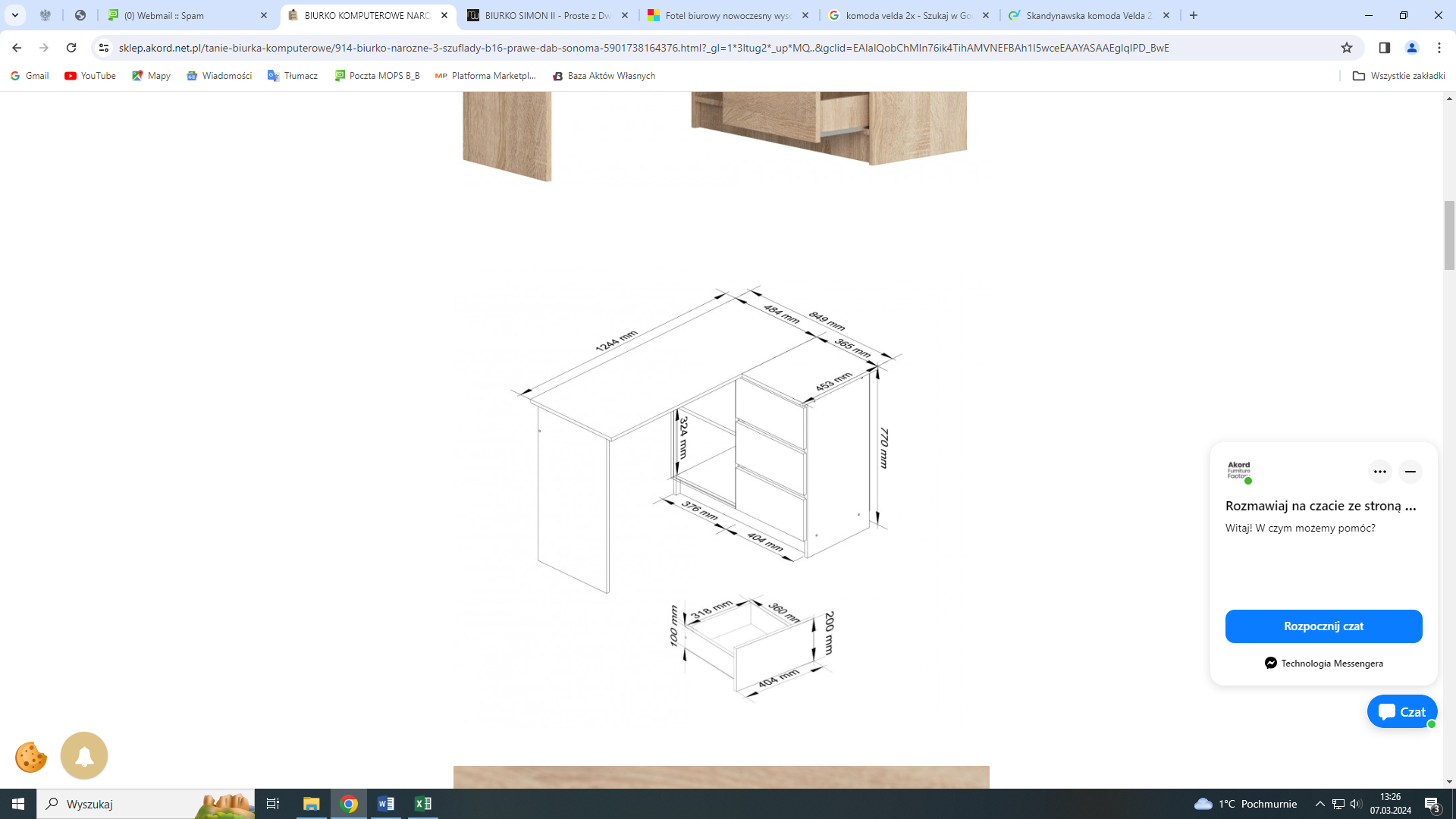 LEWE: 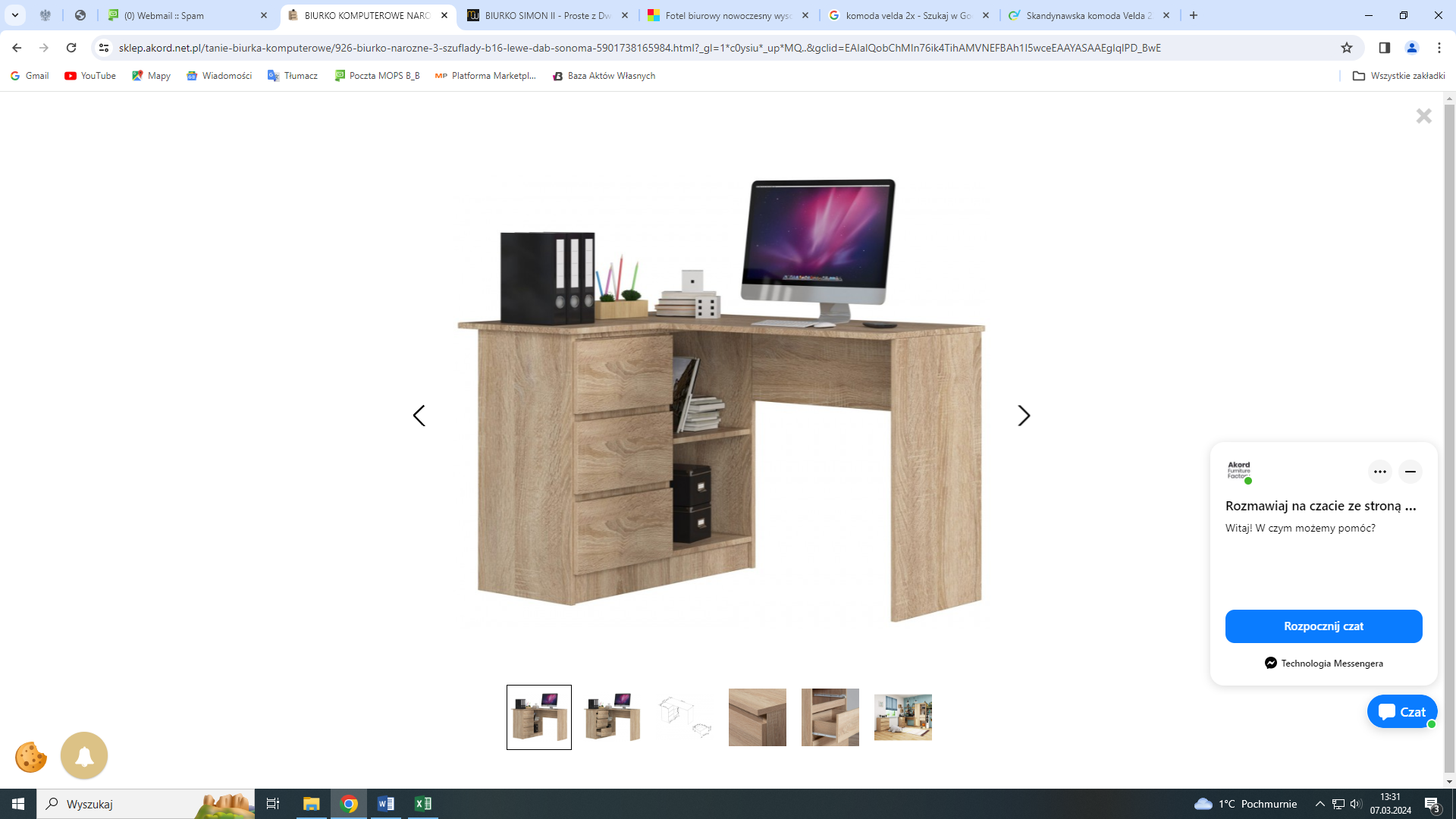 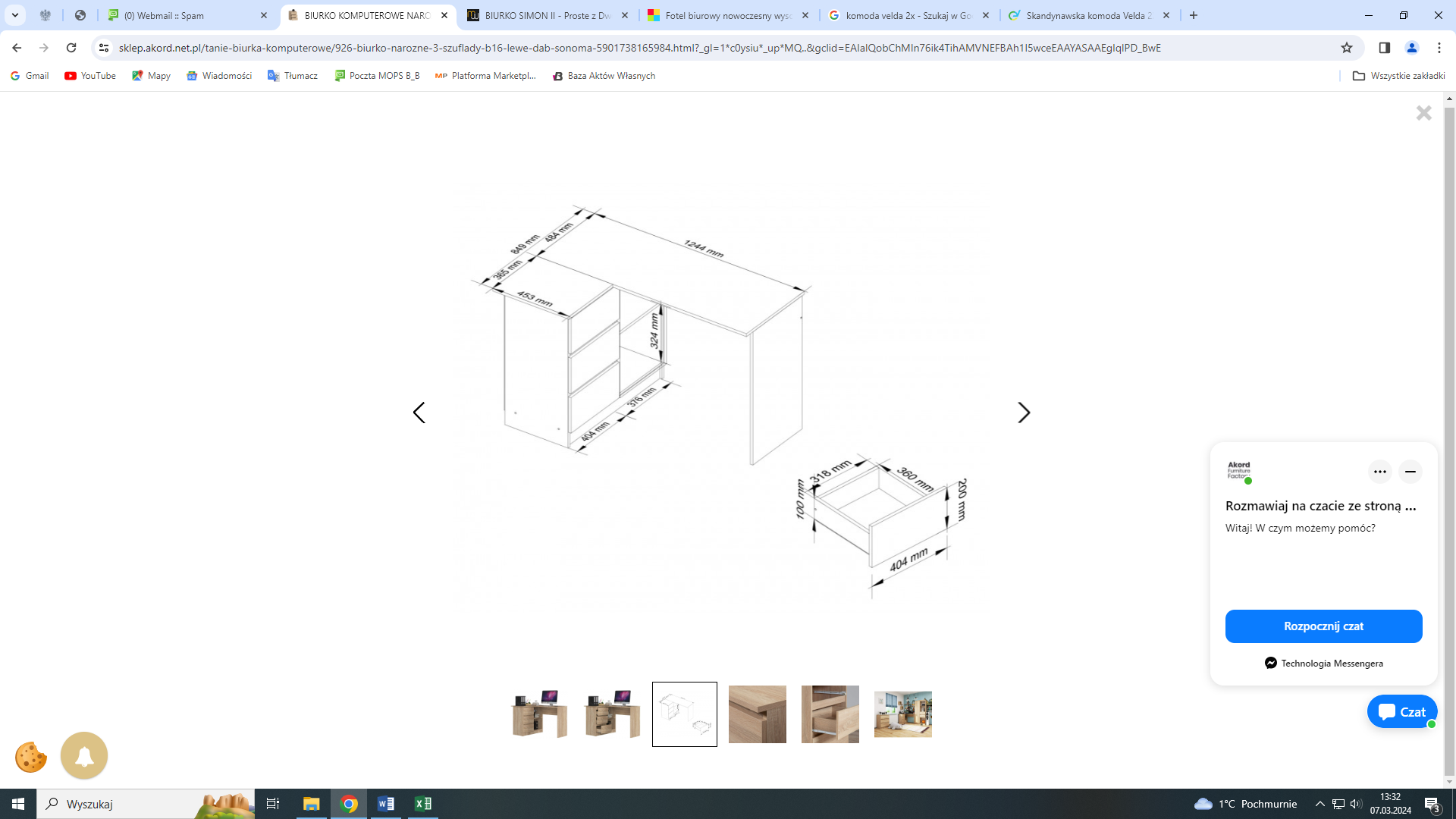 OPIS PRZEDMIOTU ZAMÓWIENIA: BIURKA NAROŻNE LEWO I PRAWOSTRONNEBiurka narożne (lewo i prawostronne) w kolorze Dąb sonoma.wymiary biurka: szerokość: 124,4 cm, wysokość: 77,0 cm, głębokość: 85,0  cm,szerokość przestrzeni na nogi: 79,5 cm, wysokość przestrzeni na nogi: 75 cm,wymiary szuflady: głębokość: 34,5 cm, szerokość: 32 cm,ilość szuflad: 3,biurko wykonane z płyty laminowanej o grubości min. 16 mm, firmy kronospan odpornej na ścieranie,szuflady o standardowej wysokości 100 mm,szuflady na metalowych prowadnicach rolkowych, wykonane z odpornego na zużycie metalu, prowadnice w szufladach wyposażone w rolkowy mechanizm przesuwny z blokadą zabezpieczającą szuflady przed przypadkowym wyjęciem,krawędzie oklejone obrzeżem ABS gwarantujący odporność na uszkodzenia,uchwyty drzwi oraz szuflad wykonane z metalu,kolor mebla: korpus oraz front Dąb Sonoma,ILOŚĆ DO ZAMÓWIENIA: 3 sztuki:1 sztuka – biurko lewostronne,2 sztuki – biurka prawostronne.POZYCJA 14. RYSUNEK POGLĄDOWY PRZEDMIOTU ZAMÓWIENIA: PODSTAWKA POD MONITOR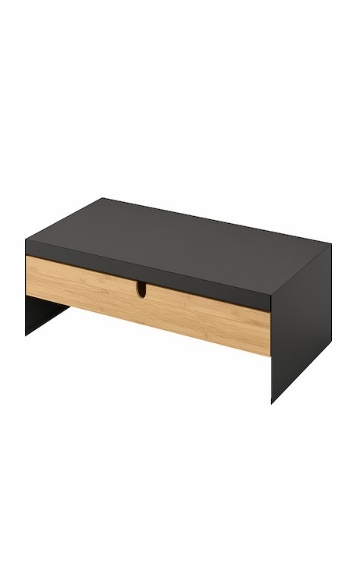 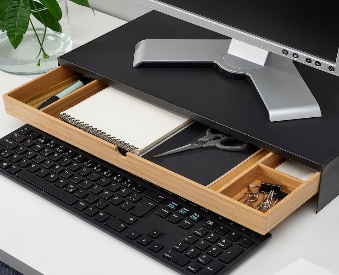 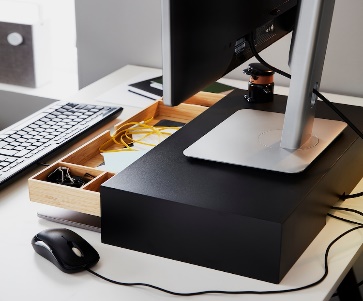 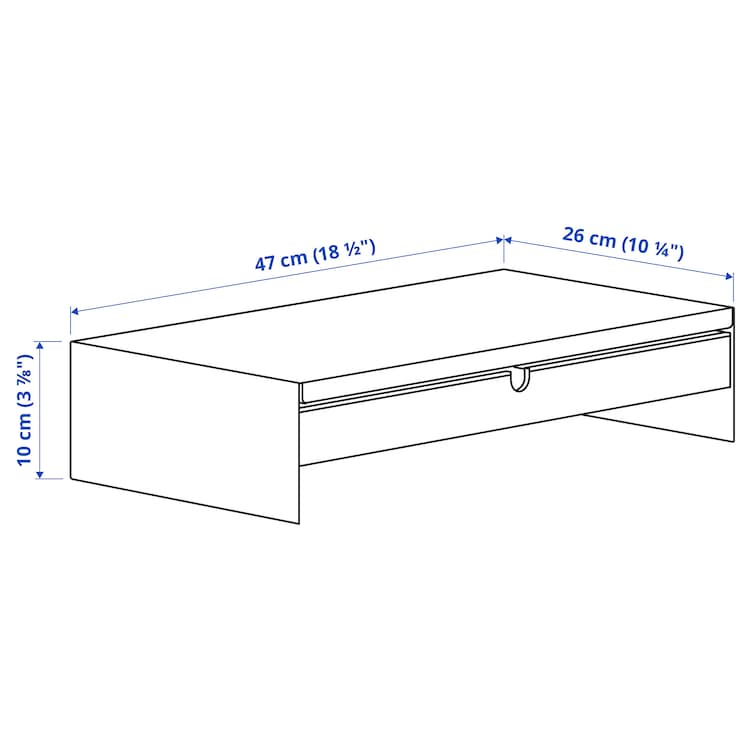 OPIS PRZEDMIOTU ZAMÓWIENIA: PODSTAWKA POD MONITORPodstawka pod monitor (typu ELLOVEN IKEA) z szufladą do przechowywania, kolor antracyt.stabilna półka na monitor, nadająca się do wszelkiego rodzaju monitorów, wymiary podstawki: długość: 47cm; głębokość 26 cm, wysokość: 10,0 cm,maksymalne obciążenie: 20 kg,miejsce do przechowywania w szufladzie i przegródkach,miejsce pod szufladą pozwalające na przechowywanie klawiatury,mały otwór z tyłu umożliwiający przeprowadzenie kabli,podstawka wykonana ze stali, epoksydowej lub poliestrowej powłoki proszkowej,pojemnik wykonany z bambusa, płyty pilśniowej, okleiny bambusowej, bezbarwnego lakieru poliuretanowego lub akrylowego,ILOŚĆ DO ZAMÓWIENIA: 8 sztuk.POZYCJA 15.RYSUNEK POGLĄDOWY PRZEDMIOTU ZAMÓWIENIA: PODNÓŻEK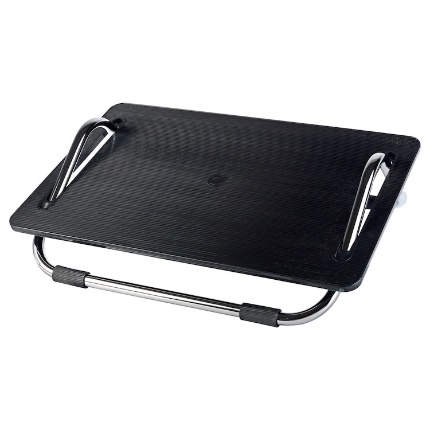 OPIS PRZEDMIOTU ZAMÓWIENIA: PODNÓŻEKPodnóżek pozwalający siedzieć we właściwej pozycji podczas pracy przy biurku,
 zmniejszający napięcie nóg, pleców i karku.Wymiary:długość: 46 – 49 cm,szerokość: 34 – 38 cm,wysokość: regulowana (najczęściej 3 pozycje regulacji wysokości: 110, 140, 170 mm),płynna regulacja kąta nachylenia (najczęściej 0 – 30%),platforma regulowana w prosty sposób przez naciśniecie stopą,powierzchnia z fakturą antypoślizgową,konstrukcja stabilna z antypoślizgowymi elementami pozwalająca utrzymać podnóżek nieruchomo na podłodze.ILOŚĆ DO ZAMÓWIENIA – 4 sztuki.POZYCJA 16.RYSUNEK POGLĄDOWY PRZEDMIOTU ZAMÓWIENIA: BIURKO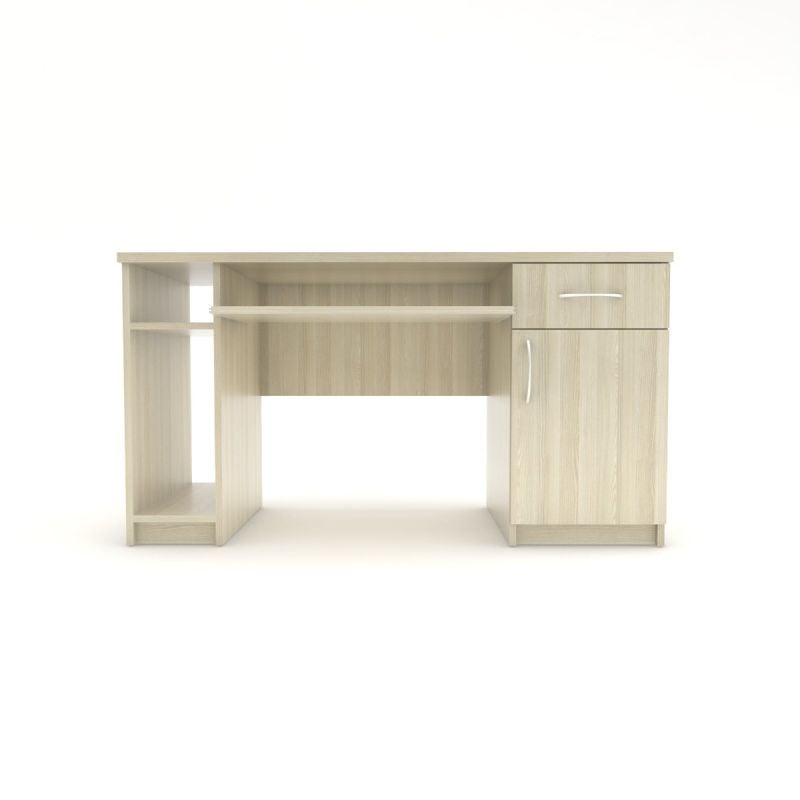 OPIS PRZEDMIOTU ZAMÓWIENIA: BIURKOProste biurko (typu SIMON II) z dwoma kontenerami z zamykaną szafką i szufladą oraz otwartą przestrzenią, blat o grubości 25 mm, kolor: orzech ECOWymiary:140 x 60 x 74,6 (cm)Wyposażenie:szafka drzwiowo – szufladowa, półka na stacje dysków,szuflada pod klawiaturę,z możliwością zamontowania przepustu kablowego,zamek centralny do szafki i szuflady,blat wykonany z płyty 25 mm oklejony obrzeżem PCV 2 mm,stelaż wykonany z płyty 18 mm i oklejony obrzeżem PCV 0,6 mm,płyta dwustronnie laminowana na bazie 3-warstwowej płyty wiórowej,ILOŚĆ DO ZAMÓWIENIA: 1sztuka.POZYCJA 17.RYSUNEK POGLĄDOWY PRZEDMIOTU ZAMÓWIENIA: KRZESŁA BIUROWE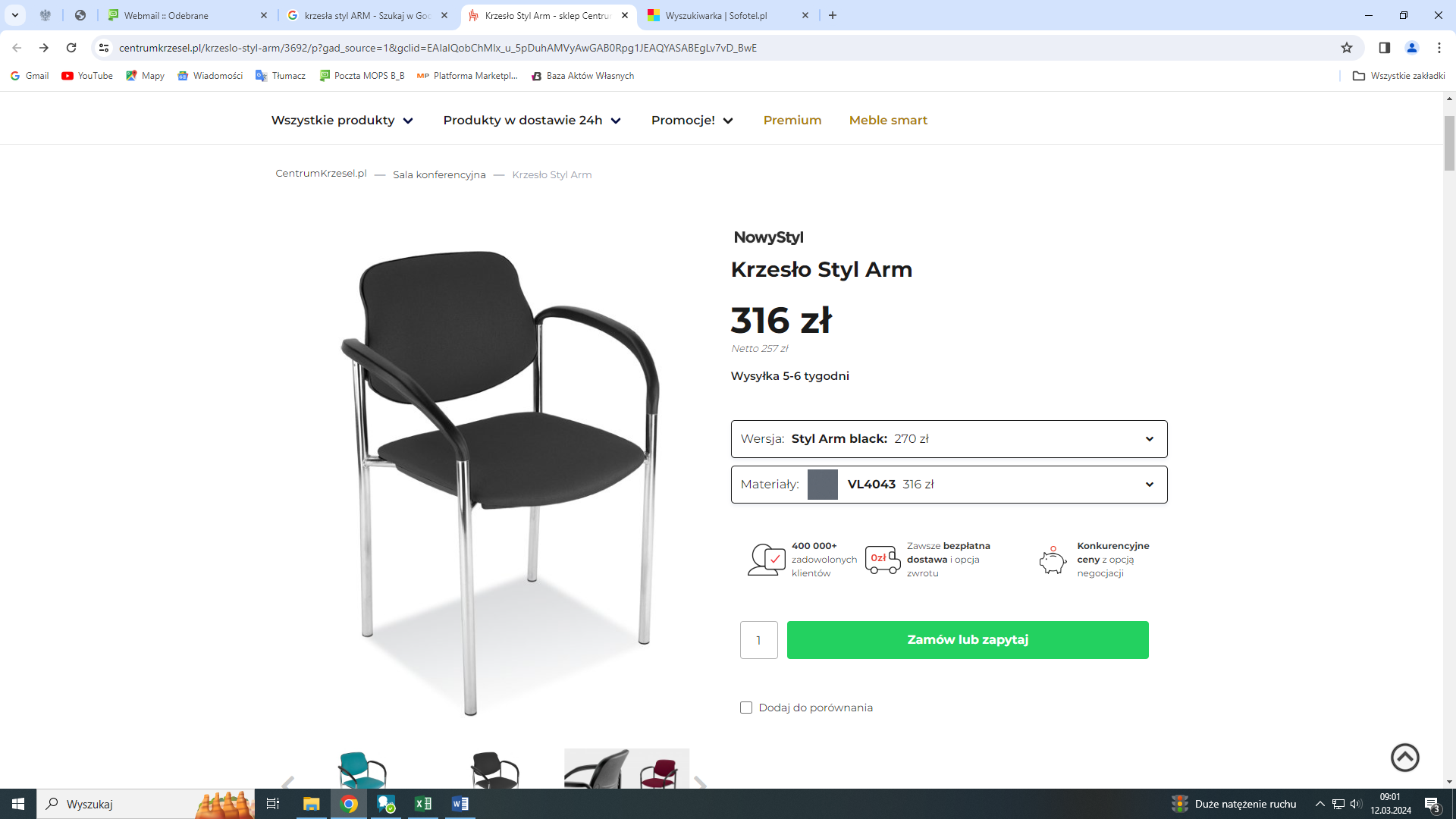 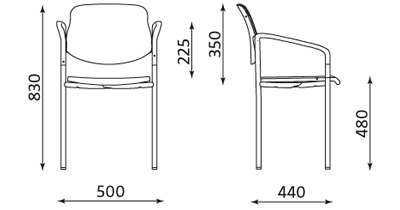 OPIS PRZEDMIOTU ZAMÓWIENIA: KRZESŁA BIUROWEKrzesła biurowe (typu Styl Arm) z ramą metalową i obiciem w kolorze szarym (typu Valencia VL 43043)krzesło na metalowej ramie z podłokietnikami,siedzisko oraz oparcie tapicerowane,możliwość sztaplowania (tzn. układania jedno na drugim),tylna maskownica oparcia wykonania w kolorze czarnym,tkanina: wierzchnia warstwa w 100% vinylowa, podkład w 100% z poliestru HI-Loft (imitacja skóry), tkanina odporna na ścieranie (na poziomie 300.000 cykli Martindale), trudno zapalna, łatwo zmywalna, posiadająca wysoką ochronę przeciwbakteryjną i przeciwgrzybiczną, 
w dotyku i wyglądzie przypominająca ekoskórę. Kolor: Valencia VL 43043.3..ILOŚĆ DO ZAMÓWIENIA: 12 sztuk.POZYCJA 18 .RYSUNEK POGLĄDOWY PRZEDMIOTU ZAMÓWIENIA: KONTENER BIUROWY 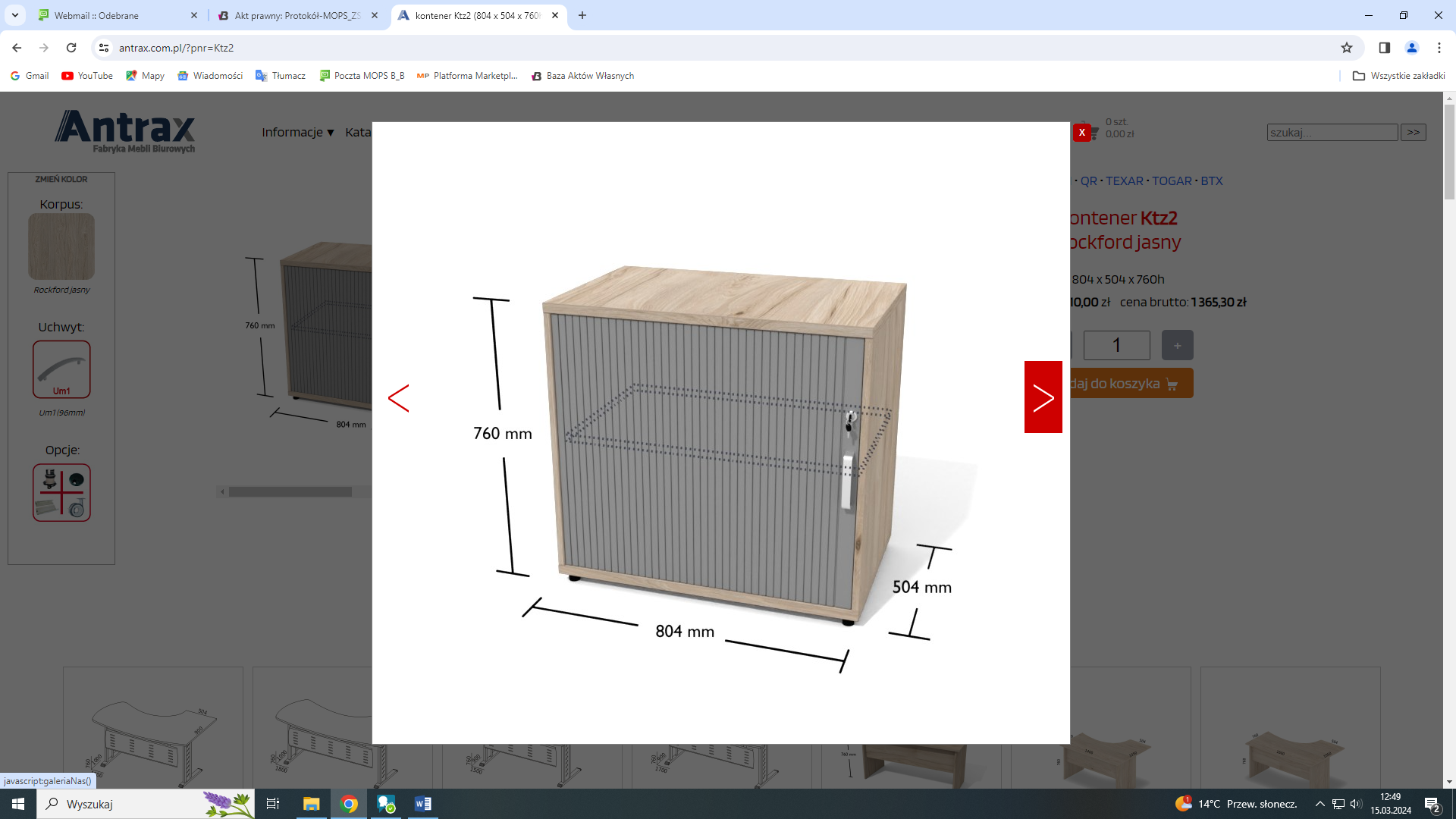 OPIS PRZEDMIOTU ZAMÓWIENIA: KONTENER BIUROWYKontener biurowy (typu Ktz2) z drzwiami żaluzjowymi na stopkach o wysokości pasującej 
do biurka.Wymiary (mm): 804 x 504 x 760 hkontener biurowy wykonany z wysokiej jakości płyty meblowej o grubości 18 mm,wewnątrz podzielony półkami na 2 przestrzenie segregatorowe,zamykany drzwiami żaluzjowymi z uchwytami i zamkiem z dwoma kluczami,uchwyt typu Um1,kontener wykończony wieńcem o grubości 25 mm,krawędzie wieńca zabezpieczone obrzeżem PCV o grubości 2 mm w kolorze płyty,kontener z regulowanymi stopkami niwelującymi nierówności podłogi, zakres regulacji 10mm,wszystkie połączenia konstrukcyjne szafy wykonywane za pomocą mimośrodów,kolor Rockford Jasny (1 sztuka) oraz Calvados (1 sztuka).ILOŚĆ DO ZAMÓWIENIA: 2 sztuki.UWAGA do całości zamówienia:Nie dopuszcza się dostawy mebli w częściach, wszystkie meble powinny być zmontowane, gotowe do natychmiastowego użycia lub wniesione do pomieszczeń i zmontowane w miejscu użytkowania przez wykonawcę.Lp.Nazwa przedmiotu zamówienia:1.Fotel biurowy (typu Sofotel Nicea)2.Biurko (typu Ronald)3.Biurko  (typu BTS 5 i BTS 6)3a.Dodatki do biurka: podstawka pod komputer3b.Dodatki do biurka: dostawka do blatu3c.Dodatki do biurka: noga4.Kontenery do biurka (typ Kt1)5.Regał do biura6.Szafa  (typu Saz2)7.Regał (typu RT2d) 8.Szafa metalowa z drzwiami żaluzjowymi (typu SBM 105) niska9.Szafa metalowa z drzwiami żaluzjowymi (typ SBM 217) W x SZ10.Szafa metalowa z drzwiami skrzydłowymi (typu SBM 203) wysoka11.Wieszak 12.Szafka 13.Biurka narożne (typu AKORD B16)14.Podstawki pod monitor (typu ELLOVEN IKEA)15.Podnóżki 16.Biurko (typu Simon II)17.Krzesła biurowe (typu Styl ARM)18.Kontener biurowy (typu Ktz2)